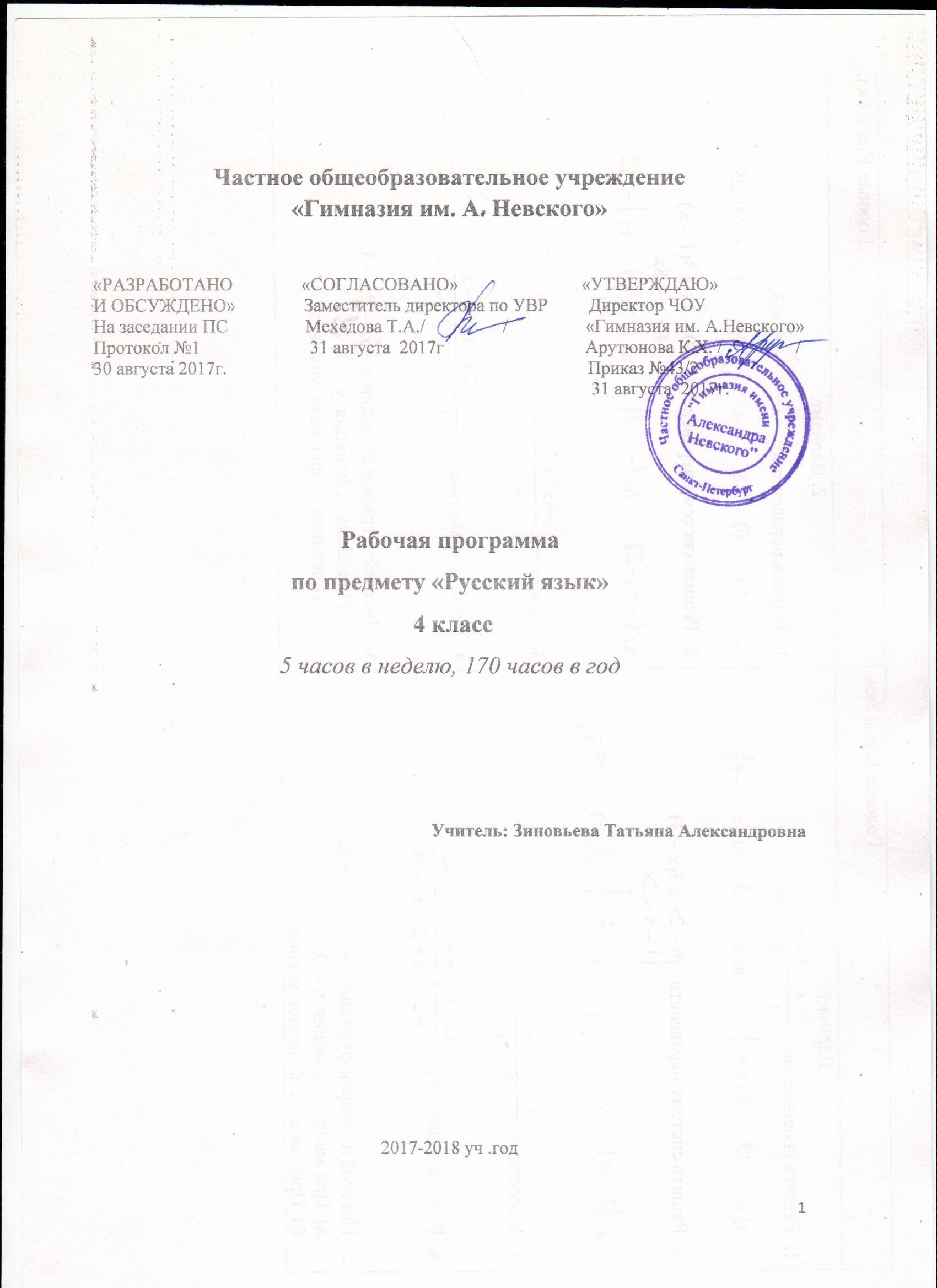 Частное общеобразовательное учреждение«Гимназия им. А. Невского»«РАЗРАБОТАНО               «СОГЛАСОВАНО»                           «УТВЕРЖДАЮ»И ОБСУЖДЕНО»               Заместитель директора по УВР         Директор ЧОУНа заседании ПС                 Мехедова Т.А./                 /                 «Гимназия им. А.Невского»Протокол №1                        31 августа  2017г                               Арутюнова К.Х. /                /                  30 августа 2017г.                                                                               Приказ №43/2                                                                                                             31 августа  2017г.  Рабочая программапо предмету «Русский язык» 4 класс5 часов в неделю, 170 часов в годУчитель: Зиновьева Татьяна Александровна2017-2018 уч .годПояснительная запискаРабочая программа по предмету «Русский язык» 4 класс создана на основе:Федерального государственного стандарта начального общего образования (Приказ МОиН № 373 от 06.10.2009).«Концепции духовно-нравственного развития и воспитания личности гражданина России» А.Я.Данилюк, А.М.Кондаков, В.А.Тишков. М., «Просвещение» 2009 год.Санитарно-эпидемиологических требований к условиям и организации обучения в ОУ (утверждены постановлением Главного санитарного врача РФ от 29.12.2010.г.№ 189).Примерной Программы начального общего образования. М., «Просвещение», 2014 год;Программы курса «Русский язык» под редакцией Климановой Л.Ф., Бабушкиной Т.В., М., «Просвещение», 2015 год;Учебного плана ЧОУ «Гимназия им. Ал.Невского» на 2017-2018 учебный год.Годового учебного календарного графика на 2017-2018 учебный год Основной образовательной программы начального общего образования ЧОУ «Гимназия им. Ал.Невского» УМК «Перспектива»Она разработана в целях конкретизации содержания образовательного стандарта с учетом межпредметных и внутрипредметных связей, логики учебного процесса и возрастных особенностей младших школьников.Цель обученияФормирование  специальных умений и навыков по разделам программы.Задачи обучения:развитие речи, мышления, воображения, способности выбирать средства языка в соответствии с условиями общения, развитие интуиции и чувства языка;освоение  первоначальных знаний по лексике, фонетике, грамматике русского языка, овладение элементарными способами анализа изучаемых явлений русского языка;овладение  умениями правильно писать и читать; участвовать в диалогах, составлять несложные монологические высказывания;воспитание  позитивного эмоционально-ценностного отношения к родному языку, чувства сопричастности к сохранению его уникальности и чистоты, пробуждение познавательного интереса к родному слову, стремления совершенствовать свою речь.
      УМК «Перспектива»: 1.Климанова Г.Ф., Бабушкина Т.В.  Учебник «Русский язык» в двух частях, часть ., «Просвещение», 2015 год.2. Климанова Л.Ф., Бабушкина Т.В.  Учебник «Русский язык» в двух частях, часть ., «Просвещение», 2015 год.3. Климанова Л.Ф., Бабушкина Т.В. « Рабочая тетрадь №1»  по русскому  языку.  М., «Просвещение», 2015 год.4. Климанова Л.Ф., Бабушкина Т.В. «Рабочая тетрадь №2»  по русскому  языку.  М., «Просвещение», 2015 год.5. Электронное приложение к учебнику	Характеристика класса: в классе 4 учащихся: 2 учащийся имеют низкий уровень развития, 1 обучающийся – средний, 1 – высокий.Общая характеристика предмета, курсаОтличительной особенностью курса русского языка является коммуникативно-познавательная основа, общая с курсом литературного чтения. Содержание этих двух курсов имеет ярко выраженную коммуникативно-речевую и познавательную направленность, охватывающую три аспекта изучения родного языка: систему языка, речевую деятельность и литературный текст, что обеспечивает реализацию в обучении системно-деятельностного подхода. Программа курса обеспечивает целостное изучение родного языка в начальной школе за счёт реализации трёх принципов:1) коммуникативного;2) познавательного;3) принципа личностной направленности обучения и творческой активности учащихся.Коммуникативный принцип предусматривает:● осмысление и реализацию основной функции языка — быть средством общения;● развитие умения ориентироваться в ситуациях общения (понимать цель и результат общения собеседников, контролировать и корректировать свою речь в зависимости от ситуации общения);● знакомство с различными системами общения (устными и письменными, речевыми и неречевыми);● формирование представления о тексте как результате (продукте) речевой деятельности;● развитие у учащихся желания (потребности) создавать собственные тексты различной стилевой направленности: деловой (записка, письмо, объявление и др.), художественной (рассказ, стихотворение, сказка), научно-познавательной;● организацию учебного (делового) общения (общение как диалог учителя с детьми и друг с другом) с использованием формул речевого этикета и духовно-нравственного стиля общения, основанного на уважении, взаимопонимании и потребности в совместной деятельности.Познавательный принцип предполагает:● усвоение языка как важнейшего инструмента познавательной деятельности человека и как средства познания мира через слово;● развитие мышления младших школьников с опорой на «два крыла познания»: образное и абстрактно-логическое мышление, развитие интуиции и воображения;● поэтапное усвоение важнейших понятий курса от наглядно-практического и наглядно-образного уровня до усвоения понятий в абстрактно-логической, понятийной форме;● осмысление понятия «культура», обеспечивающее целостность содержания обучения русскому языку, помогающее выявить пути образования изучаемого понятия (от его культурно-исторических истоков, где соединяется предмет деятельности с его функцией, до конечного результата деятельности, т. е. до образования того или иного понятия);● освоение процессов анализа и синтеза в структуре мыслительных действий (сравнения, классификации, систематизации и обобщения) и в общем процессе познания;● осмысление языка как знаковой системы особого рода и его заместительной функции;● рассмотрение слова как сложного языкового знака, как двусторонней единицы языка и речи;● формирование смыслового, а не озвучивающего чтения; объектом внимания учащихся становится как звуковая сторона слова, так и его смысл,значение;● поэтапное усвоение языка от раскрытия его лексико-семантической стороны (значения слов) до усвоения звуко-буквенной и формально-грамматической (абстрактной) его формы.Принцип личностной направленности обучения и творческой активности обеспечивает:● пробуждение у ребёнка желания учиться и получать знания;● формирование представлений о книге, родном языке и классической литературе как культурно-исторической ценности;● развитие интереса к изучению языка и творческой активности за счёт логики его усвоения, построенной «от ребёнка», а не «от науки о языке»(последняя предоставляет учащимся лишь конечные результаты познавательной деятельности, зафиксированные в форме готовых абстрактных понятий, годных для запоминания, поскольку не раскрывается путь их образования);● знакомство и освоение базовых ценностей, основанных на традициях отечественной культуры и обеспечивающих учащимся духовно-нравственную основу поведения и общения со сверстниками и взрослыми;● творческую самореализацию личности в процессе изучения русского языка и работы с художественным произведением через создание собственных текстов.Реализация данных принципов позволяет наиболее полно обеспечить не только «инструментальную основу компетентности учащихся» (систему знаний, умений и навыков), но и духовно-нравственное развитие личности, обретение социального опыта.Изучение русского языка на основе этих принципов создаёт реальные условия для реализации деятельностного подхода, благодаря которому предметное содержание разворачивается «от ребёнка», становится доступным и интересным для учащихся.Обучение русскому языку на основе данной Программы имеет личностно ориентированный характер, так как оно построено с учётом уровня развития интересов ребёнка и его познавательных возможностей. Поэтому языковые понятия не даются в готовом виде, а разворачиваются как процесс их получения, а в дальнейшем – как деятельность по их усвоению.Место предмета в базисном учебном плане В соответствии с федеральным базисным учебным планом  рабочая программа составлена по государственной программе авторов Климановой Г.Ф., Бабушкиной Т.В из расчёта 5 часов в неделю, всего 170 часов (34 учебные недели). Ценностные ориентиры содержания учебного предметаОписание ценностных ориентиров содержания учебного предмета.Содержание курса раскрывает в доступной детям форме суть и специфику языка как средства общения и познания, как знаковой системы особого рода, ориентирует на выработку умений точно и ясно выражать свои мысли в речи, решать в процессе общения ту или иную речевую задачу (одобрить, объяснить, выразить удивление, подтвердить мысль собеседника и т. д.), держать в поле внимания содержание речи и форму её выражения.Одним из результатов обучения русскому языку является осмысление и присвоение учащимися системы ценностей.Ценность добра  – осознание себя как части мира, в котором люди соединены бесчисленными связями, в том числе с помощью языка; осознание постулатов нравственной жизни (будь милосерден, поступай так, как ты хотел бы, чтобы поступали с тобой).Ценность общения – понимание важности общения как значимой составляющей жизни общества, как одного из основополагающих элементов культуры.Ценность природы основывается на общечеловеческой ценности жизни, на осознании себя частью природного мира. Любовь к природе – это и бережное отношение к ней как среде обитания человека, и переживание чувства её красоты, гармонии, совершенства. Воспитание любви и бережного отношения к природе через тексты художественных и научно-популярных произведений литературы.Ценность красоты и гармонии – осознание красоты и гармоничности русского языка, его выразительных возможностей.Ценность истины – осознание ценности научного познания как части культуры  человечества, проникновения в суть явлений, понимания закономерностей, лежащих в основе социальных явлений.Ценность семьи. Понимание важности семьи в жизни человека; осознание своих   корней; формирование эмоционально-позитивного отношения к семье, близким, взаимной ответственности, уважение к старшим, их нравственным идеалам.Ценность труда и творчества – осознание роли труда в жизни человека, развитие организованности, целеустремлённости, ответственности, самостоятельности, ценностного отношения к труду в целом и к литературному труду, творчеству.Ценность гражданственности и патриотизма – осознание себя как члена общества, народа, представителя страны, государства; чувство ответственности за настоящее и будущее своего языка; интерес к своей стране: её истории, языку, культуре, её жизни и её народу.Ценность человечества – осознание себя не только гражданином России, но и частью мирового сообщества, для существования и прогресса которого необходимы мир,  сотрудничество, толерантность, уважение к многообразию иных культур и языков.Результаты освоения учебного предмета:Личностные результатыОбучающийся научится:испытывать  чувство гордости за свою Родину, российский народ и историю России при работе с текстами об истории и культуре нашей страны, древних и современных городах, известных людях;осознавать свою этническую и национальную принадлежность;относиться с уважением к представителям других народов;уважительно относиться к иному мнению;понимать практическую значимость получаемых знаний по русскому языку;соблюдать правила поведения на уроке и в классе;развивать навыки сотрудничества с одноклассниками и со взрослыми;конструктивно разрешать проблемные ситуации;оценивать свои успехи в освоении языка.	Обучающийся получит возможность:сформировать целостный социально ориентированный взгляд на мир в его органичном единстве и разнообразии природы, народов, культур и религий; воспринимать окружающий мир как единый «мир общения»;эффективно общаться с окружающим миром (людьми, природой, культурой) для успешной адаптации в обществе;сформировать  и использовать свои коммуникативные и литературно-творческие способности;осваивать духовно-нравственные ценности при работе с текстами о мире, обществе, нравственных проблемах;стремиться совершенствовать свою речь и общую культуру; сформировать эстетические чувства при работе с поэтическими и прозаическими произведениями.Метапредметные результаты: Регулятивные УУД:Обучающийся научится:- осуществлять пошаговый контроль по результату под руководством учителя;-вносить необходимые коррективы в действия на основе принятых правил;- адекватно воспринимать оценку своей работы учителями, товарищами, другими лицами;- принимать роль в учебном сотрудничестве;- выполнять учебные действия в устной, письменной речи, во внутреннем плане.Обучающийся получит возможность научиться:- контролировать и оценивать свои действия при сотрудничестве с учителем, одноклассниками;- на основе результатов решения практических задач делать теоретические выводы о свойствах изучаемых языковых фактов и явлений в сотрудничестве с учителем и одноклассниками;- самостоятельно адекватно оценивать правильность выполнения действия и вносить необходимые коррективы в исполнение в конце действияПознавательные УУД:Обучающийся научится:- пользоваться знаками, символами, таблицами, схемами, приведенными в учебной литературе;- строить сообщение в устной форме;- находить в материалах учебника ответ на заданный вопрос;- ориентироваться на возможное разнообразие способов решения учебной задачи;- анализировать изучаемые объекты с выделением существенных   и   несущественных признаков;- воспринимать смысл предъявляемого текста;- анализировать объекты с выделением существенных и несущественных признаков (в коллективной организации деятельности);- осуществлять синтез как составление целого из частей;- проводить сравнение, сериацию и классификацию изученных объектов по самостоятельно выделенным основаниям (критериям) при указании количества групп;- устанавливать причинно-следственные связи в изучаемом круге явлений;- обобщать (выделять ряд или класс объектов как по заданному признаку, так и самостоятельно);- подводить анализируемые объекты (явления) под понятия разного уровня обобщения (например: часть речи – самостоятельная часть речи -имя существительное – одушевленное/неодушевленное и т.д.);- проводить аналогии между изучаемым материалом и собственным опытом.- строить небольшие сообщения в устной и письменной форме;- выделять информацию из сообщений разных видов (в т.ч. текстов)   в   соответствии с учебной задачей;- осуществлять запись (фиксацию) указанной учителем информации   об  изучаемом языковом факте;- проводить сравнение, сериацию и классификацию изученных объектов по самостоятельно выделенным основаниям (критериям) при указании и без указания количества групп;- обобщать (выводить общее для целого ряда единичных объектов).Коммуникативные УУД:Обучающийся научится:- выбирать адекватные речевые средства в диалоге с учителем, одноклассниками;- воспринимать другое мнение и позицию;- использовать правила речевого этикета в соответствии с ситуацией и целью общения;- вести диалог с собеседником, проявляя к нему внимание и уважение;- различать устные и письменные формы общения;- формулировать собственное мнение и позицию;- договариваться, приходить к общему решению (во фронтальной деятельности под руководством учителя);- строить понятные для партнера высказывания;- задавать вопросы, адекватные данной ситуации, позволяющие оценить ее в процессе общения.Обучающийся получит возможность научиться:- строить монологическое высказывание;- ориентироваться на позицию партнера в общении и взаимодействии;- учитывать другое мнение и позицию;- договариваться, приходить к общему решению (при работе в группе, в паре);- контролировать действия партнера: оценивать качество, последовательность действий, выполняемых партнером, производить сравнение данных операций с тем, как бы их выполнил «я сам»;- адекватно  использовать средства устной речи для решения различных коммуникативных задач;- осуществлять действие взаимоконтроляориентироваться в пространстве учебника с помощью знаков навигации;понимать цели и задачи учебной деятельности;находить ответы на  проблемные вопросы;  пользоваться различными алгоритмами, предлагаемыми в учебнике (рубрики «Шаги к умению», «Узелки на память»);самостоятельно оценивать свои достижения или промахи;пользоваться знаково-символическими средствами в учебных целях (схема речевого общения, рисунок-схема состава слова, рисунок-схема частей речи);пользоваться справочной литературой (словарями);развивать логическое мышление при сравнении различных языковых единиц (слово, словосочетание, предложение; корневые и аффиксальные морфемы; главные и второстепенные члены предложения и др.) и при классификации языковых единиц по различным критериям;развивать речь при анализе художественных и научных текстов и при составлении собственных текстов различных видов.Обучающийся получит возможность научиться:делать самостоятельные выводы;находить выход из проблемных ситуаций;определять цель и дидактическую значимость предлагаемых учебных заданий;выступать в разных ролевых функциях (учитель — ученик), предусмотренных заданиями;ориентироваться в пространстве учебника с помощью знаков навигации;понимать цели и задачи учебной деятельности;находить ответы на  проблемные вопросы;  пользоваться различными алгоритмами, предлагаемыми в учебнике (рубрики «Шаги к умению», «Узелки на память»);самостоятельно оценивать свои достижения или промахи;пользоваться знаково-символическими средствами в учебных целях (схема речевого общения, рисунок-схема состава слова, рисунок-схема частей речи);пользоваться справочной литературой (словарями);развивать логическое мышление при сравнении различных языковых единиц (слово, словосочетание, предложение; корневые и аффиксальные морфемы; главные и второстепенные члены предложения и др.) и при классификации языковых единиц по различным критериям;развивать речь при анализе художественных и научных текстов и при составлении собственных текстов различных видов.Обучающийся получит возможность научиться:делать самостоятельные выводы;находить выход из проблемных ситуаций;определять цель и дидактическую значимость предлагаемых учебных заданий;выступать в разных ролевых функциях (учитель — ученик), предусмотренных заданиями;Предметные результаты Речевое общениеОбучающийся научится:понимать, что язык является главным средством общения людей, помогающее выразить мысли и чувства;относиться к русскому языку как к великой ценности и культурному достоянию народа;анализировать речевую модель общения: речь партнера (собеседника) по общению, цель и тему общения, его результат; понимать речевые задачи общения: что-то сообщить (проинформировать, известить), одобрить (поддержать, похвалить, согласиться, подтвердить), возразить (оспорить, покритиковать, убедить), объяснить (уточнить, побудить, доказать, посоветовать, воодушевить); выбирать языковые средства в зависимости от ситуации общения;контролировать и корректировать своё высказывание в зависимости от ситуации общения;правильно использовать в общении вспомогательные средства: мимику, жесты, выразительные движения, интонацию, логические ударения, паузы в соответствии с культурными нормами; различать диалогическую и монологическую речь;составлять диалоги, основанные на известных правилах продуктивного общения;составлять устные тексты различных типов: повествование, описание, рассуждение; пересказывать текст с помощью опорных слов, с ориентировкой на главную мысль высказывания;писать изложения по составленному плану;составлять рассказы по серии картинок, на предложенную тему, по личным впечатлениям.Обучающийся получит возможность научиться:совершенствовать свою устную речь на фонетическом, лексическом и синтаксическом уровнях;говорить выразительно, понятно, логично, чётко формулируя мысль в словесной форме; говорить связно в нормальном темпе, соблюдая необходимые нормы орфоэпии;делать полный и краткий пересказ текста;устранять в текстах шаблонные фразы и выражения, передавать своё отношение к высказанному;исключать из речи слова со значением неодобрения («кривляка», «худосочный», «здоровенный» и др.);совершенствовать культуру речевого общения: соблюдать нормы речевого этикета, уметь выразить просьбу, пожелание, благодарность, извинение; уметь поздравить или пригласить друзей, вести разговор по телефону, правильно обратиться к собеседнику;соблюдать культуру письменного общения: писать буквы, предложения в соответствии с правилами русской графики и орфографии, соблюдать аккуратность в ведении записей, чёткость и аккуратность выполнения письменных работ.Язык как средство общенияФонетика, графика, орфографияОбучающийся научится:проводить звукобуквенный анализ слов;определять ударение в словах;делить слова на слоги и на части для переноса;находить в тексте слова с девятью изученными ранее основными орфограммами (употребление прописной буквы, безударные гласные, звонкие и глухие согласные звуки в корнях слов, буквосочетания жи—ши, ча—ща, чу—щу, чк, чн, щн; непроверяемые написания; разделительные мягкий и твёрдый знаки, непроизносимые согласные звуки, удвоенные согласные в корне, перенос слов), применять нужный алгоритм для написания этих орфограмм;верно употреблять мягкий знак на конце имен существительных после шипящих с учётом рода имен существительных;правильно писать «не» с глаголами;использовать нужный алгоритм проверки всех изученных орфограмм; писать под диктовку тексты, включающие слова с изученными орфограммами.Обучающийся получит возможность научиться:верно произносить слова с «проблемным» ударением, с особенностями произношения, определяемым по орфоэпическому словарю;формировать представление о единообразии написания слова, морфем; писать мягкий знак на конце глаголов неопределенной формы после буквы ч.ЛексикаОбучающийся научится:различать лексическое значение и звукобуквенную форму слова;сравнивать слова по значению и по форме (синонимы, антонимы, омонимы);распознавать в тексте синонимы и антонимы; находить необходимую информацию о значении слова в лингвистических словарях;сопоставлять значения слов на основе их двусторонних моделей;объяснять прямое и переносное значение слова, понимать причины появления многозначности.Обучающийся получит возможность научиться:понимать различие основной функции имён и личных местоимений;объяснять устройство и назначение толкового словаря, словаря синонимов и антонимов;различать мотивированные и немотивированные названия. Состав слова (морфемика)Обучающийся научится:разбирать слова по составу, выделяя в них приставку, корень, суффикс, окончание;выделять в слове основу и окончание;составлять с помощью условных обозначений схему состава слова;различать однокоренные слова и разные формы одного слова;объяснять значение, которое привносят в слово приставка и суффикс;образовывать новые слова с предложенными приставками и суффиксами;правильно писать приставки, формировать представление о единообразии их написания;понимать роль окончания для связи слов в предложении и словосочетании.Обучающийся получит возможность научиться:находить в корнях слов исторические фонетические чередования согласных звуков (река — реченька, снег — снежок, бег — бежать);образовывать сложные слова на базе предложенных сочетаний слов, разбирать сложные слова по составу.МорфологияОбучающийся научится:определять части речи (имя существительное, имя прилагательное, глагол) по обобщённому значению предметности, действия, признака и по вопросам;правильно употреблять слова разных частей речи в собственных высказываниях.Имя существительноеОбучающийся научится:различать одушевлённые и неодушевлённые, собственные и нарицательные имена существительные;определять число имён существительных;определять род имён существительных, согласовывать с ними слова других частей речи;определять падеж имени существительного по предложенному алгоритму;изменять имена существительные по падежам.Обучающийся получит возможность научиться:верно употреблять в речи имена существительные с «проблемным» определением рода;сопоставлять написание имён существительных женского и мужского рода с шипящими согласными на конце;образовывать формы множественного числа имён существительных при наличии вариантных окончаний;разбирать имя существительное как часть речи (начальная форма, собственное или нарицательное, одушевлённое или неодушевлённое, род, число, падеж).МестоимениеОбучающийся научится:сравнивать по значению и по функции имена существительные и личные местоимения;употреблять личные местоимения в речи.Обучающийся получит возможность научиться:устранять повторы слов в предложении, используя личные местоимения.ГлаголОбучающийся научится:распознавать глаголы в тексте на основе их значения и грамматических признаков;определять времена глаголов;образовывать глагольные формы настоящего, прошедшего и будущего времени;определять число глаголов;верно писать частицу «не» с глаголами;писать мягкий знак в глаголах неопределенной формы.Обучающийся получит возможность научиться:обоснованно применять нужные формы глаголов в собственных устных высказываниях и в письменной речи.Имя прилагательноеОбучающийся научится:находить имена прилагательные в тексте на основе их значения и грамматических признаков;определять связь имени прилагательного с именем существительным;верно писать безударные окончания имён прилагательных, используя предложенный алгоритм.Обучающийся получит возможность научиться:делать разбор имени прилагательного как части речи: определять род, число и падеж имени прилагательного;объяснять роль имён прилагательных в речи;использовать имена прилагательные в собственных речевых произведениях.СинтаксисСловосочетаниеОбучающийся научится:объяснять различия слова, предложения и словосочетания на основе их главной функции — быть средством номинации или средством выражения законченной мысли;составлять словосочетания по заданным моделям;находить словосочетания в предложении.ПредложениеОбучающийся научится:определять тип предложения по цели высказывания и по интонации;находить главные члены предложения — подлежащее и сказуемое;находить второстепенные члены предложения (без их разграничения);устанавливать связь между членами предложения по вопросам;находить в предложении однородные члены. Обучающийся получит возможность научиться:верно ставить знаки препинания при однородных членах предложения.ТекстОбучающийся научится:отличать текст от простого набора предложений;устанавливать связь между предложениями в тексте;определять тему и основную мысль текста; озаглавливать текст;выделять в тексте вступление, основную часть и заключение;составлять план текста;распознавать типы текстов (описание, повествование, рассуждение).Обучающийся получит возможность научиться:различать художественные и научные тексты;составлять тексты разных типовЯзык как средство общенияФонетика, графика, орфографияОбучающийся научится:понимать преимущества звукобуквенного письма;осознавать необходимость знания букв для передачи устной речи на письме; использовать знание алфавита;понимать, какова роль гласных и согласных звуков в различении слов; систематизировать знания о звуках и буквах русского языка, понимать различие между звуками и буквами;находить и объяснять расхождения в количестве звуков и букв в слове;передавать на письме мягкость и твердость согласных звуков (обозначать мягкость согласных звуков на письме с помощью мягкого знака и букв е, ё, ю, я, и; твёрдость — с помощью букв а, о, э, у, ы);разграничить две функции букв е, ё, ю, я, и: а) обозначение мягкости согласных звуков; б) обозначение двух звуков;правилам деления слов на слоги, определять количество слогов в слове; находить ударный слог в слове, понимать смыслоразличительную функцию ударения (на примере омографов); понимать различия между звонкими и глухими согласными звуками; понимать, почему парные звонкие и глухие согласные в конце слова являются орфограммой; понимать отличие алгоритма объяснения проверяемого написания букв безударных гласных звуков и парных по звонкости-глухости согласных, проверяемых и непроверяемых ударением;верно писать буквосочетания жи—ши, ча—ща, чу—щу, чк, чн, щн, понимать, почему они носят традиционный характер и являются орфограммами;переносить слова по слогам в соответствии с правилами; правилам употребления прописной буквы;правильно писать слова с удвоенными согласными; правильно писать слова с непроизносимыми согласными;уметь использовать мягкий знак в качестве разделительного и как показатель мягкости согласных звуков; употреблять при написании слов разделительные твёрдый и мягкий знаки, объяснять разницу в употреблении разделительных твёрдого и мягкого знаков.Обучающийся получит возможность научиться:различать произношение некоторых слов, характерное для литературной речи, и варианты произношения, которые встречаются в просторечии;  понимать неоднозначность соотношения «звук-буква», объяснять случаи расхождения в написании и произношении при передаче звуков в слабых позициях (безударные гласные, парные звонкие-глухие согласные в конце слова);особенностям орфографического и орфоэпического словарей, понимать их назначение; иметь представление о единообразном написании слова. ЛексикаОбучающийся научится:формировать ценностное отношение к слову;расширять свой лексический запас словами разных тематических групп;иметь представление о слове как двусторонней языковой единице, имеющей материальную форму (звучание или написание) и значение;составлять двусторонние модели слов;формировать представление о понятийном (обобщающем) значении слова; понимать различие в функциях имён собственных и нарицательных.Обучающийся получит возможность:научиться понимать назначение толкового словаря, уметь с ним работать;научиться понимать принцип возникновения нескольких значений у одного слова, объяснять значение многозначного слова в конкретном случае;углубить знания об омонимах, различать омонимы и многозначные слова;углубить знания о синонимах, понимать возможные различия слов-синонимов (по сфере употребления, по стилистической и эмоционально-экспрессивной окрашенности);научиться выбирать синонимы в зависимости от ситуации общения;расширить знания об антонимах, подбирать антонимы к словам разных частей речи;понимать выразительные возможности фразеологических оборотов, объяснять значение устойчивых оборотов.Состав слова (морфемика)Обучающийся научится:называть части слова;выделять корень в родственных словах с опорой на смысловую связь однокоренных слов и на общность написания корней;разграничивать однокоренные слова и слова с омонимичными корнями;выделять приставку в слове, определять значение, которое приставки привносят в слово;различать предлоги и приставки;находить суффикс в слове, определять значение, которое придает слову суффикс, и его роль в образовании новых слов; правильно употреблять окончание в устной и письменной речи (простейшие случаи ударного окончания);объяснять роль окончания для связи слов в предложении и в словосочетании.Обучающийся получит возможность научиться:формировать представление о слове как объединении морфем, стоящих в определённом порядке и имеющих определённое значение;понимать принцип единообразного написания морфем; составлять слова с предложенными морфемами. МорфологияОбучающийся научится:определять части речи по обобщенному значению предметности, действия, признака и по вопросам;понимать роль использования слов каждой части речи в произведениях словесного творчества.Обучающийся получит возможность:научиться понимать грамматическую общность слов, относящихся к определённым частям речи; получить образное представление о языке как о чётко организованной структуре. Имя существительноеОбучающийся научится:находить имена существительные в предложении по вопросу и общему значению предметности;определять различия между одушевлёнными и неодушевлёнными, собственными и нарицательными существительными; осознанно употреблять заглавную букву при написании имён собственных, обобщать все известные способы употребления заглавной буквы; определять число имён существительных.Обучающийся получит возможность научиться:верно употреблять существительные, имеющие вариативные формы окончаний (в родительном падеже множественного числа).ГлаголОбучающийся научится:находить глаголы в предложении по вопросу и общему значению действия;определять число глаголов.Обучающийся получит возможность научиться:ставить вопросы к глаголам в форме настоящего, прошедшего и будущего времени;на практическом уровне изменять глаголы по временам.Имя прилагательноеОбучающийся научится:находить в предложении имена прилагательные по их основному грамматическому значению и по вопросу;определять связь имени прилагательного с именем существительным в числе;классифицировать имена прилагательные на основе различия в их значении.Обучающийся получит возможность научиться:редактировать тексты, дополняя их именами прилагательными;образовывать имена прилагательные от других частей речи.СинтаксисПредложениеОбучающийся научится:выделять предложение из связного текста, правильно оформлять его на письме;определять тип предложения по цели высказывания и по интонации.Обучающийся получит возможность научиться: определять отношения между словами в предложении на основе вопроса от слова к слову;составлять предложения разных типов.ТекстОбучающийся научится:озаглавливать текст;определять тему и главную мысль текста;Обучающийся получит возможность научиться:практически различать текст-описание, текст-повествование, текст-рассуждение;составлять план текста на основе памяток, образцов;составлять текст заданного типа, в том числе деловые тексты (записка, объявление, поздравительное письмо). Основные содержательные линии« Повторяем — узнаем новое» - 24 часаРечь устная и письменная. Расширение понятия речевого общения: ролевые отношения, содержание речи и её словесное оформление, цель и мотивы общения. Общение на разных уровнях (собеседники, группа, коллектив).Качество речевого общения: выразительность, информативность, логичность, правильность речи. Цель речевого общения. Речевой этикет. Использование формул речевого этикета в различных сферах общения. Обращение. Знаки препинания при обращении. Текст как речевое произведение. Тема, главная мысль, заглавие, опорные слова, абзацы. План текста простой и развёрнутый. Написание деловых текстов: записки, заявления, объявления. Культура оформления письменного текста: разборчивое письмо в соответствии с требованиями каллиграфии..II.  «Язык как средство общения» - 40 часов:Средства общения. Роль языка в общении. Роль письменности в истории человечества. Систематизация знаний  об основных языковых единицах. Повторение знаний о предложении. Различие предложений и словосочетаний. Разные виды предложений. Главные и второстепенные члены предложений. Подлежащее и сказуемое как грамматическая основа предложения. Роль второстепенных членов предложения. Предложения с однородными членами. Простые и сложные предложения. Знаки препинания в сложных предложениях с союзами и, а, но. Словосочетание. Различие между словосочетанием, словом, предложением. Слово и его значение. Тематическая классификация слов. Прямое и переносное значение слов. Многозначность. Синонимы, омонимы, антонимы, многозначные слова. «Состав слова» - 20 часов:Однокоренные слова. Повторение и систематизация основных орфограмм корня. Правописание суффиксов –ек и ик. Сложные слова. Образование новых слов с помощью приставок и суффиксов.«Слово как часть речи» - 86 часовЦелостное представление о частях речи. (4ч.) Их роль в предложении. Критерии выделения частей речи: общее значение, набор грамматических значений и роль в предложении. Грамматическое значение частей речи (общее представление). Имя существительное. (22ч.) Повторяем, что знаем. Общее значение предметности существительных, вопросы. Род имен существительных.  Число, падеж. Закрепление алгоритма определения падежа имени существительного. Несклоняемые имена существительные. Склонение имен существительных единственного числа. Склонение имен существительных во множественном числе. Варианты падежных окончаний имен существительных. Разбор имени существительного как части речи. Роль имен существительных в речи и составе предложения. Имя прилагательное. (10ч.) Общее значение: признак, качество предмета, вопросы. Изменение прилагательных по родам, числам, падежам. Склонение имен прилагательных. Безударные падежные окончания имен прилагательных. Разбор имени прилагательного как части речи. Местоимение. (4ч.) Общие сведения о местоимении как части речи. Местоимение первого, второго и третьего лица единственного и множественного числа. Склонение личных местоимений. Правописание личных местоимений с предлогами. Личные местоимения как члены предложения, их роль в предложении. Глагол. (32ч.) Общее значение действия, состояние, вопросы. Изменение глаголов по временам. Неопределенная форма глагола как его начальная форма. Изменение глаголов в настоящем и будущем времени по лицам и числам (спряжение). 1-е и 2-е спряжение глаголов. Личные окончания глаголов. Способы определения спряжения глаголов. Правописание глаголов на –тся и –ться. Глаголы-исключения. Разбор глагола как части речи. Имя числительное. (4ч.) Общее представление об имени числительном как части речи. Количественные и порядковые числительные. Их различение по вопросам и функции. Употребление числительных в речи. Наречие. (3ч.) Вопросы к наречиям. Неизменяемость наречий. Роль наречий в предложении. Употребление наречий в речи. Служебные части речи. (2ч.) Предлоги. Союзы. Общее представление, значение и роль в предложении.      V. «Повторение изученного за год» - 5 чГрафик контрольных и диагностических работКалендарно-тематический планМатериально-техническое обеспечение образовательного процесса: 1.Технические средства ( мультимедийная установка, компьютер)1.Климанова Г.Ф., Бабушкина Т.В.  Учебник «Русский язык» 4 класс в двух частях, часть ., «Просвещение», 2013 год.2. Климанова Л.Ф., Бабушкина Т.В.  Учебник «Русский язык» 4 класс в двух частях, часть ., «Просвещение», 2013 год.3. Климанова Л.Ф., Бабушкина Т.В. « Рабочая тетрадь №1»  4 класс  по русскому  языку.  М., «Просвещение», 2013 год.4. Климанова Л.Ф., Бабушкина Т.В. «Рабочая тетрадь №2» 4 класс  по русскому  языку.  М., «Просвещение», 2013 год.5, Электронное приложение к учебнику  «Русский язык»  4 класс Климанова Г.Ф., Бабушкина Т.В.  5. Наглядные пособия (таблицы,  учебные картины, портреты писателей, схемы, плакаты, таблички с терминами).5. Климанова Л.Ф., Бабушкина Т.В. Методическое пособие к учебнику «Русский язык». М., «Просвещение», 2011 год.6. «Перспектива»: Программы для начальной школы. — М.: Просвещение, 2011.7. В.Т.Голубь Зачетная тетрадь «Тематический контроль знаний учащихся»-русский язык 2 класс, 2011г8. Перфокарты, карточки.9.Игнатьева Т.В., Тикунова Л.И.. Контрольные, проверочные и творческие работы по русскому языку. М., «Экзамен», 2008 год.10.Ракитина М.Г. Тесты. М., «Айрис-Пресс», 2007 год.11.Шевердина Н.А., Сушинскас Л.Л. Новые олимпиады для начальной школы. Ростов-на-Дону, «Феникс», 2007 год. Интернет-ресурсы.1. Единая коллекция Цифровых Образовательных Ресурсов. – Режим доступа : http://school-collection.edu.ru2. Справочно-информационный интернет-портал «Русский язык». – Режим доступа : http://www.gramota.ru3. Я иду на урок начальной школы (материалы к уроку). – Режим доступа : http://nsc.1september.ru/urok4. Презентации уроков «Начальная школа». – Режим доступа : http://nachalka.info/about/1935. Детские электронные презентации. – Режим доступа : http://www.viki.rdf.ru№ п/пВид контроляДата по плануДата по фактуКонтрольная работа  по теме «Речевое общение».Проверочная работа по теме «Язык как средство общения»Проверочная работа по лексикологииКонтрольная работа  по теме: «Состав слова»Проверочный диктантПроверочная  работа по теме  «Имя прилагательное как часть речи»Контрольная работа по линии администрацииКонтрольный диктант «Полёт Икара» с  грамматическим заданиемКомплексная итоговая метапредметная контрольная работаКонтрольная работа№Тема урокаКоли-чество часовКоли-чество часовКоли-чество часовХарактеристика деятельности учащихсядатадатадатадата№Тема урокаКоли-чество часовКоли-чество часовКоли-чество часовХарактеристика деятельности учащихсяПовторяем-узнаем новое  (23 часа)Повторяем-узнаем новое  (23 часа)Повторяем-узнаем новое  (23 часа)Повторяем-узнаем новое  (23 часа)Повторяем-узнаем новое  (23 часа)Повторяем-узнаем новое  (23 часа)Повторяем-узнаем новое  (23 часа)Повторяем-узнаем новое  (23 часа)Повторяем-узнаем новое  (23 часа)Повторяем-узнаем новое  (23 часа)1Речевое общение. Речь устная и письменнаяРечевое общение. Речь устная и письменная1Использовать родной язык в соответствии с целями речевого общения, подбирая соответствующие слова и выражения. Определять условия и способы общения, конкретную цель и результат коммуникации (материальный или духовный). Проявлять к собеседникам необходимое уважение, стремление к взаимопониманию и к получению общего, итогового результата общения. Анализировать речь партнёра, поддерживая беседу репликами. Осмысливать сказанное, выделяя главное, владеть элементарным речевым этикетом. Договариваться с партнёром по общению.Использовать родной язык в соответствии с целями речевого общения, подбирая соответствующие слова и выражения. Определять условия и способы общения, конкретную цель и результат коммуникации (материальный или духовный). Проявлять к собеседникам необходимое уважение, стремление к взаимопониманию и к получению общего, итогового результата общения. Анализировать речь партнёра, поддерживая беседу репликами. Осмысливать сказанное, выделяя главное, владеть элементарным речевым этикетом. Договариваться с партнёром по общению.2Речевое общение. Речь устная и письменнаяРечевое общение. Речь устная и письменная1Использовать родной язык в соответствии с целями речевого общения, подбирая соответствующие слова и выражения. Определять условия и способы общения, конкретную цель и результат коммуникации (материальный или духовный). Проявлять к собеседникам необходимое уважение, стремление к взаимопониманию и к получению общего, итогового результата общения. Анализировать речь партнёра, поддерживая беседу репликами. Осмысливать сказанное, выделяя главное, владеть элементарным речевым этикетом. Договариваться с партнёром по общению.Использовать родной язык в соответствии с целями речевого общения, подбирая соответствующие слова и выражения. Определять условия и способы общения, конкретную цель и результат коммуникации (материальный или духовный). Проявлять к собеседникам необходимое уважение, стремление к взаимопониманию и к получению общего, итогового результата общения. Анализировать речь партнёра, поддерживая беседу репликами. Осмысливать сказанное, выделяя главное, владеть элементарным речевым этикетом. Договариваться с партнёром по общению.3Цель речевого общенияЦель речевого общения1Определять цели, тему, способы и результаты общения. Находить в процессе общения соответствующие языковые средства для выражения собственного мнения или убеждения партнёра. Распознавать виды текстов: повествование, рассуждение, описание. Писать изложения и сочинения повествовательного характера с использованием элементов рассуждения и описания. Озаглавливать текст с опорой на его тему или основную мысль. Составлять план текста, делить текст на части. Владеть позитивным настроением при общении. Объяснять значение слова и речевых средств для расширения конфликтной ситуации.Определять цели, тему, способы и результаты общения. Находить в процессе общения соответствующие языковые средства для выражения собственного мнения или убеждения партнёра. Распознавать виды текстов: повествование, рассуждение, описание. Писать изложения и сочинения повествовательного характера с использованием элементов рассуждения и описания. Озаглавливать текст с опорой на его тему или основную мысль. Составлять план текста, делить текст на части. Владеть позитивным настроением при общении. Объяснять значение слова и речевых средств для расширения конфликтной ситуации.4Цель речевого общенияЦель речевого общения1Распознавать виды текстов: повествование, рассуждение, описание. Писать изложения и сочинения повествовательного характера с использованием элементов рассуждения и описания. Озаглавливать текст с опорой на его тему или основную мысль. Составлять план текста, делить текст на части. Владеть позитивным настроением при общении. Объяснять значение слова и речевых средств для расширения конфликтной ситуации.Распознавать виды текстов: повествование, рассуждение, описание. Писать изложения и сочинения повествовательного характера с использованием элементов рассуждения и описания. Озаглавливать текст с опорой на его тему или основную мысль. Составлять план текста, делить текст на части. Владеть позитивным настроением при общении. Объяснять значение слова и речевых средств для расширения конфликтной ситуации.5Цель речевого общенияЦель речевого общения1Определять цели, тему, способы и результаты общения. Находить в процессе общения соответствующие языковые средства для выражения собственного мнения или убеждения партнёра..Определять цели, тему, способы и результаты общения. Находить в процессе общения соответствующие языковые средства для выражения собственного мнения или убеждения партнёра..6Речевая культура. Речевая культура. 1Контролировать и корректировать своё высказывание в зависимости от ситуации общения и степени подготовленности партнёра к беседе. Выбирать языковые средства, в том числе и обращение, в соответствии с ситуацией общения. Находить обращения в тексте. Использовать знаки препинания для выделения обращения. Составлять диалоги при работе в паре, используя обращение и слова речевого этикета.Контролировать и корректировать своё высказывание в зависимости от ситуации общения и степени подготовленности партнёра к беседе. Выбирать языковые средства, в том числе и обращение, в соответствии с ситуацией общения. Находить обращения в тексте. Использовать знаки препинания для выделения обращения. Составлять диалоги при работе в паре, используя обращение и слова речевого этикета.7 Обращение. Знаки препинания при обращении Обращение. Знаки препинания при обращении1Контролировать и корректировать своё высказывание в зависимости от ситуации общения и степени подготовленности партнёра к беседе. Выбирать языковые средства, в том числе и обращение, в соответствии с ситуацией общения. Находить обращения в тексте. Использовать знаки препинания для выделения обращения. Составлять диалоги при работе в паре, используя обращение и слова речевого этикета.  Находить обращения в тексте. Использовать знаки препинания для выделения обращения. Составлять диалоги при работе в паре, используя обращение и слова речевого этикета.Контролировать и корректировать своё высказывание в зависимости от ситуации общения и степени подготовленности партнёра к беседе. Выбирать языковые средства, в том числе и обращение, в соответствии с ситуацией общения. Находить обращения в тексте. Использовать знаки препинания для выделения обращения. Составлять диалоги при работе в паре, используя обращение и слова речевого этикета.  Находить обращения в тексте. Использовать знаки препинания для выделения обращения. Составлять диалоги при работе в паре, используя обращение и слова речевого этикета.8Деловая и разговорная речь.Деловая и разговорная речь.1Контролировать и корректировать своё высказывание в зависимости от ситуации общения и степени подготовленности партнёра к беседе. Выбирать языковые средства, в том числе и обращение, в соответствии с ситуацией общения. Находить обращения в тексте. Использовать знаки препинания для выделения обращения. Составлять диалоги при работе в паре, используя обращение и слова речевого этикета.Контролировать и корректировать своё высказывание в зависимости от ситуации общения и степени подготовленности партнёра к беседе. Выбирать языковые средства, в том числе и обращение, в соответствии с ситуацией общения. Находить обращения в тексте. Использовать знаки препинания для выделения обращения. Составлять диалоги при работе в паре, используя обращение и слова речевого этикета.9Научная речь художественная речь.Научная речь художественная речь.1Сравнивать научную речь и художественную.Сравнивать научную речь и художественную.10Метафора.Метафора.1Контролировать и корректировать своё высказывание в зависимости от ситуации общения и степени подготовленности партнёра к беседе. Выбирать языковые средства, в том числе и обращение, в соответствии с ситуацией общения. Находить обращения в тексте. Использовать знаки препинания для выделения обращения. Составлять диалоги при работе в паре, используя обращение и слова речевого этикета.Контролировать и корректировать своё высказывание в зависимости от ситуации общения и степени подготовленности партнёра к беседе. Выбирать языковые средства, в том числе и обращение, в соответствии с ситуацией общения. Находить обращения в тексте. Использовать знаки препинания для выделения обращения. Составлять диалоги при работе в паре, используя обращение и слова речевого этикета.11К.р. Административная контрольная работаК.р. Административная контрольная работа12Текст как речевое произведениеТема, главная мысль, заглавие, опорные слова, абзацы.Текст как речевое произведениеТема, главная мысль, заглавие, опорные слова, абзацы.1Формулировать тему и главную мысль текста. Составлять план текста (развёрнутый и сжатый). Излагать (устно и письменно) текст по составленному плану. Объяснять  различие  художественных текстов, научных и деловых. Доказывать принадлежность текста к художественной, научной или деловой речи. Составлять собственные тексты разных типов: повествование, описание, рассуждение. Составлять тексты делового характера и художественные тексты. Грамотно оформлять собственные речевые произведения.Формулировать тему и главную мысль текста. Составлять план текста (развёрнутый и сжатый). Излагать (устно и письменно) текст по составленному плану. Объяснять  различие  художественных текстов, научных и деловых. Доказывать принадлежность текста к художественной, научной или деловой речи. Составлять собственные тексты разных типов: повествование, описание, рассуждение. Составлять тексты делового характера и художественные тексты. Грамотно оформлять собственные речевые произведения.13Различные типы текстов: повествование, рассуждение, описаниеРазличные типы текстов: повествование, рассуждение, описание1Определять тип текста (повествование, описание, рассуждение). Формулировать тему и главную мысль текста. Составлять план текста (развёрнутый и сжатый). Излагать (устно и письменно) текст по составленному плану. Объяснять  различие  художественных текстов, научных и деловых. Доказывать принадлежность текста к художественной, научной или деловой речи. Составлять собственные тексты разных типов: повествование, описание, рассуждение. Составлять тексты делового характера и художественные тексты. Грамотно оформлять собственные речевые произведения.Определять тип текста (повествование, описание, рассуждение). Формулировать тему и главную мысль текста. Составлять план текста (развёрнутый и сжатый). Излагать (устно и письменно) текст по составленному плану. Объяснять  различие  художественных текстов, научных и деловых. Доказывать принадлежность текста к художественной, научной или деловой речи. Составлять собственные тексты разных типов: повествование, описание, рассуждение. Составлять тексты делового характера и художественные тексты. Грамотно оформлять собственные речевые произведения.16План текста простой и развернутыйПлан текста простой и развернутый1Составлять план текста (развёрнутый и сжатый). Излагать (устно и письменно) текст по составленному плану. Объяснять  различие  художественных текстов, научных и деловых. Доказывать принадлежность текста к художественной, научной или деловой речи. Составлять собственные тексты разных типов: повествование, описание, рассуждение. Составлять тексты делового характера и художественные тексты. Грамотно оформлять собственные речевые произведения.Составлять план текста (развёрнутый и сжатый). Излагать (устно и письменно) текст по составленному плану. Объяснять  различие  художественных текстов, научных и деловых. Доказывать принадлежность текста к художественной, научной или деловой речи. Составлять собственные тексты разных типов: повествование, описание, рассуждение. Составлять тексты делового характера и художественные тексты. Грамотно оформлять собственные речевые произведения.17Типы текстов.Типы текстов.1Объяснять  различие  художественных текстов, научных и деловых. Доказывать принадлежность текста к художественной, научной или деловой речи. Составлять собственные тексты разных типов: повествование, описание, рассуждение. Составлять тексты делового характера и художественные тексты. Грамотно оформлять собственные речевые произведения.Объяснять  различие  художественных текстов, научных и деловых. Доказывать принадлежность текста к художественной, научной или деловой речи. Составлять собственные тексты разных типов: повествование, описание, рассуждение. Составлять тексты делового характера и художественные тексты. Грамотно оформлять собственные речевые произведения.18Изложение текста по самостоятельно или коллективно составленному плануИзложение текста по самостоятельно или коллективно составленному плану1Определять тип текста (повествование, описание, рассуждение). Формулировать тему и главную мысль текста. Составлять план текста (развёрнутый и сжатый). Излагать (устно и письменно) текст по составленному плану. Объяснять  различие  художественных текстов, научных и деловых. Доказывать принадлежность текста к художественной, научной или деловой речи. Составлять собственные тексты разных типов: повествование, описание, рассуждение. Составлять тексты делового характера и художественные тексты. Грамотно оформлять собственные речевые произведения.Определять тип текста (повествование, описание, рассуждение). Формулировать тему и главную мысль текста. Составлять план текста (развёрнутый и сжатый). Излагать (устно и письменно) текст по составленному плану. Объяснять  различие  художественных текстов, научных и деловых. Доказывать принадлежность текста к художественной, научной или деловой речи. Составлять собственные тексты разных типов: повествование, описание, рассуждение. Составлять тексты делового характера и художественные тексты. Грамотно оформлять собственные речевые произведения.19Составление собственного текстаСоставление собственного текста1Излагать (устно и письменно) текст по составленному плану. Объяснять  различие  художественных текстов, научных и деловых. Доказывать принадлежность текста к художественной, научной или деловой речи. Составлять собственные тексты разных типов: повествование, описание, рассуждение. Составлять тексты делового характера и художественные тексты. Грамотно оформлять собственные речевые произведения.Излагать (устно и письменно) текст по составленному плану. Объяснять  различие  художественных текстов, научных и деловых. Доказывать принадлежность текста к художественной, научной или деловой речи. Составлять собственные тексты разных типов: повествование, описание, рассуждение. Составлять тексты делового характера и художественные тексты. Грамотно оформлять собственные речевые произведения.20Написание деловых текстов: записки, объявления, письма, заявления Написание деловых текстов: записки, объявления, письма, заявления 1Объяснять  различие  художественных текстов, научных и деловых. Доказывать принадлежность текста к художественной, научной или деловой речи. Составлять собственные тексты разных типов: повествование, описание, рассуждение. Составлять тексты делового характера и художественные тексты. Грамотно оформлять собственные речевые произведения.Объяснять  различие  художественных текстов, научных и деловых. Доказывать принадлежность текста к художественной, научной или деловой речи. Составлять собственные тексты разных типов: повествование, описание, рассуждение. Составлять тексты делового характера и художественные тексты. Грамотно оформлять собственные речевые произведения.22Контрольная работа.Контрольная работа.23Работа над ошибками Культура оформления письменного текстаРабота над ошибками Культура оформления письменного текста1Язык как средство общения (41ч)Язык как средство общения (41ч)Язык как средство общения (41ч)Язык как средство общения (41ч)Язык как средство общения (41ч)Язык как средство общения (41ч)Язык как средство общения (41ч)Язык как средство общения (41ч)Язык как средство общения (41ч)Язык как средство общения (41ч)24Средства общения. Средства общения. 1Объяснять смысл и значение родного языка в жизни человека. Рассказывать об основных этапах развития письменности, сравнивать язык и другие средства человеческого общения. Объяснять значение учения в школе, позитивно оценивать роль знаний и учения для самостоятельной жизни. Находить в учебнике и других книгах необходимую информацию. Систематизировать знания об основных языковых единицах (звуки, буквы, слова, предложения, тексты, давать определения основным языковым единицам. Находить в слове  орфограмму и определять алгоритм её проверки.Объяснять смысл и значение родного языка в жизни человека. Рассказывать об основных этапах развития письменности, сравнивать язык и другие средства человеческого общения. Объяснять значение учения в школе, позитивно оценивать роль знаний и учения для самостоятельной жизни. Находить в учебнике и других книгах необходимую информацию. Систематизировать знания об основных языковых единицах (звуки, буквы, слова, предложения, тексты, давать определения основным языковым единицам. Находить в слове  орфограмму и определять алгоритм её проверки.Объяснять смысл и значение родного языка в жизни человека. Рассказывать об основных этапах развития письменности, сравнивать язык и другие средства человеческого общения. Объяснять значение учения в школе, позитивно оценивать роль знаний и учения для самостоятельной жизни. Находить в учебнике и других книгах необходимую информацию. Систематизировать знания об основных языковых единицах (звуки, буквы, слова, предложения, тексты, давать определения основным языковым единицам. Находить в слове  орфограмму и определять алгоритм её проверки...25Способы передачи сообщенияСпособы передачи сообщения1Рассказывать об основных этапах развития письменности, сравнивать язык и другие средства человеческого общения. Объяснять значение учения в школе, позитивно оценивать роль знаний и учения для самостоятельной жизни. Находить в учебнике и других книгах необходимую информацию. Систематизировать знания об основных языковых единицах (звуки, буквы, слова, предложения, тексты, давать определения основным языковым единицам. Находить в слове  орфограмму и определять алгоритм её проверки.Рассказывать об основных этапах развития письменности, сравнивать язык и другие средства человеческого общения. Объяснять значение учения в школе, позитивно оценивать роль знаний и учения для самостоятельной жизни. Находить в учебнике и других книгах необходимую информацию. Систематизировать знания об основных языковых единицах (звуки, буквы, слова, предложения, тексты, давать определения основным языковым единицам. Находить в слове  орфограмму и определять алгоритм её проверки.Рассказывать об основных этапах развития письменности, сравнивать язык и другие средства человеческого общения. Объяснять значение учения в школе, позитивно оценивать роль знаний и учения для самостоятельной жизни. Находить в учебнике и других книгах необходимую информацию. Систематизировать знания об основных языковых единицах (звуки, буквы, слова, предложения, тексты, давать определения основным языковым единицам. Находить в слове  орфограмму и определять алгоритм её проверки.30Систематизация знаний о звуках и буквахСистематизация знаний о звуках и буквах1Систематизировать знания об основных языковых единицах (звуки, буквы, слова, предложения, тексты, давать определения основным языковым единицам. Находить в слове  орфограмму и определять алгоритм её проверки.Систематизировать знания об основных языковых единицах (звуки, буквы, слова, предложения, тексты, давать определения основным языковым единицам. Находить в слове  орфограмму и определять алгоритм её проверки.Систематизировать знания об основных языковых единицах (звуки, буквы, слова, предложения, тексты, давать определения основным языковым единицам. Находить в слове  орфограмму и определять алгоритм её проверки.31Повторение основных  правил орфографииПовторение основных  правил орфографии1Систематизировать знания об основных языковых единицах (звуки, буквы, слова, предложения, тексты, давать определения основным языковым единицам. Находить в слове  орфограмму и определять алгоритм её проверки.Систематизировать знания об основных языковых единицах (звуки, буквы, слова, предложения, тексты, давать определения основным языковым единицам. Находить в слове  орфограмму и определять алгоритм её проверки.Систематизировать знания об основных языковых единицах (звуки, буквы, слова, предложения, тексты, давать определения основным языковым единицам. Находить в слове  орфограмму и определять алгоритм её проверки.32Повторение основных  правил орфографииПовторение основных  правил орфографии1Систематизировать знания об основных языковых единицах (звуки, буквы, слова, предложения, тексты, давать определения основным языковым единицам. Находить в слове  орфограмму и определять алгоритм её проверки.Систематизировать знания об основных языковых единицах (звуки, буквы, слова, предложения, тексты, давать определения основным языковым единицам. Находить в слове  орфограмму и определять алгоритм её проверки.Систематизировать знания об основных языковых единицах (звуки, буквы, слова, предложения, тексты, давать определения основным языковым единицам. Находить в слове  орфограмму и определять алгоритм её проверки.33К.р.Контрольная работаК.р.Контрольная работа1Объяснять смысл и значение родного языка в жизни человека. Рассказывать об основных этапах развития письменности, сравнивать язык и другие средства человеческого общения. Объяснять значение учения в школе, позитивно оценивать роль знаний и учения для самостоятельной жизни. Находить в учебнике и других книгах необходимую информацию. Систематизировать знания об основных языковых единицах (звуки, буквы, слова, предложения, тексты, давать определения основным языковым единицам. Находить в слове  орфограмму и определять алгоритм её проверки.Объяснять смысл и значение родного языка в жизни человека. Рассказывать об основных этапах развития письменности, сравнивать язык и другие средства человеческого общения. Объяснять значение учения в школе, позитивно оценивать роль знаний и учения для самостоятельной жизни. Находить в учебнике и других книгах необходимую информацию. Систематизировать знания об основных языковых единицах (звуки, буквы, слова, предложения, тексты, давать определения основным языковым единицам. Находить в слове  орфограмму и определять алгоритм её проверки.Объяснять смысл и значение родного языка в жизни человека. Рассказывать об основных этапах развития письменности, сравнивать язык и другие средства человеческого общения. Объяснять значение учения в школе, позитивно оценивать роль знаний и учения для самостоятельной жизни. Находить в учебнике и других книгах необходимую информацию. Систематизировать знания об основных языковых единицах (звуки, буквы, слова, предложения, тексты, давать определения основным языковым единицам. Находить в слове  орфограмму и определять алгоритм её проверки.34Работа над ошибкамиРабота над ошибками1Определять тип предложения по цели высказывания и по интонации, объяснять особенности и назначение каждого типа предложений. Использовать предложения всех типов в собственных речевых произведениях (устных и письменных)Определять тип предложения по цели высказывания и по интонации, объяснять особенности и назначение каждого типа предложений. Использовать предложения всех типов в собственных речевых произведениях (устных и письменных)Определять тип предложения по цели высказывания и по интонации, объяснять особенности и назначение каждого типа предложений. Использовать предложения всех типов в собственных речевых произведениях (устных и письменных)35Различие предложений и словосочетанийРазличие предложений и словосочетаний1Определять тип предложения по цели высказывания и по интонации, объяснять особенности и назначение каждого типа предложений. Использовать предложения всех типов в собственных речевых произведениях (устных и письменных)Определять тип предложения по цели высказывания и по интонации, объяснять особенности и назначение каждого типа предложений. Использовать предложения всех типов в собственных речевых произведениях (устных и письменных)Определять тип предложения по цели высказывания и по интонации, объяснять особенности и назначение каждого типа предложений. Использовать предложения всех типов в собственных речевых произведениях (устных и письменных)36Разные виды предложенийРазные виды предложений1Определять тип предложения по цели высказывания и по интонации, объяснять особенности и назначение каждого типа предложений. Использовать предложения всех типов в собственных речевых произведениях (устных и письменных)Определять тип предложения по цели высказывания и по интонации, объяснять особенности и назначение каждого типа предложений. Использовать предложения всех типов в собственных речевых произведениях (устных и письменных)Определять тип предложения по цели высказывания и по интонации, объяснять особенности и назначение каждого типа предложений. Использовать предложения всех типов в собственных речевых произведениях (устных и письменных)..37Р.р.Составление текста – рассуждения на заданную темуР.р.Составление текста – рассуждения на заданную тему38Главные и второстепенные члены предложенияГлавные и второстепенные члены предложения1Выделять главные и второстепенные члены предложения.                                       Распространять предложения второстепенными членами.Выделять главные и второстепенные члены предложения.                                       Распространять предложения второстепенными членами.Выделять главные и второстепенные члены предложения.                                       Распространять предложения второстепенными членами.39Подлежащее и сказуемое как грамматическая основа предложенияПодлежащее и сказуемое как грамматическая основа предложения1Выделять главные и второстепенные члены предложения.                                       Распространять предложения второстепенными членами.Выделять главные и второстепенные члены предложения.                                       Распространять предложения второстепенными членами.Выделять главные и второстепенные члены предложения.                                       Распространять предложения второстепенными членами.40Подлежащее и сказуемое как грамматическая основа предложенияПодлежащее и сказуемое как грамматическая основа предложения1Выделять главные и второстепенные члены предложения.                                       Распространять предложения второстепенными членами.Выделять главные и второстепенные члены предложения.                                       Распространять предложения второстепенными членами.Выделять главные и второстепенные члены предложения.                                       Распространять предложения второстепенными членами.41Способы выражения подлежащего и сказуемогоСпособы выражения подлежащего и сказуемого1Выделять главные и второстепенные члены предложения.                                       Распространять предложения второстепенными членами.Выделять главные и второстепенные члены предложения.                                       Распространять предложения второстепенными членами.Выделять главные и второстепенные члены предложения.                                       Распространять предложения второстепенными членами.42Способы выражения подлежащего и сказуемогоСпособы выражения подлежащего и сказуемого1Выделять главные и второстепенные члены предложения.                                       Распространять предложения второстепенными членами.Выделять главные и второстепенные члены предложения.                                       Распространять предложения второстепенными членами.Выделять главные и второстепенные члены предложения.                                       Распространять предложения второстепенными членами.43Роль второстепенных членов предложенияРоль второстепенных членов предложения1Выделять главные и второстепенные члены предложения.                                       Распространять предложения второстепенными членами.Выделять главные и второстепенные члены предложения.                                       Распространять предложения второстепенными членами.Выделять главные и второстепенные члены предложения.                                       Распространять предложения второстепенными членами.44Предложения с однородными членамиПредложения с однородными членами1Находить однородные члены предложения. Составлять предложения с однородными членами, соединёнными и не соединёнными союзами. Ставить знаки препинания при однородных членах предложения.Находить однородные члены предложения. Составлять предложения с однородными членами, соединёнными и не соединёнными союзами. Ставить знаки препинания при однородных членах предложения.Находить однородные члены предложения. Составлять предложения с однородными членами, соединёнными и не соединёнными союзами. Ставить знаки препинания при однородных членах предложения.45Предложения с однородными членамиПредложения с однородными членами1Находить однородные члены предложения. Составлять предложения с однородными членами, соединёнными и не соединёнными союзами. Ставить знаки препинания при однородных членах предложения.Находить однородные члены предложения. Составлять предложения с однородными членами, соединёнными и не соединёнными союзами. Ставить знаки препинания при однородных членах предложения.Находить однородные члены предложения. Составлять предложения с однородными членами, соединёнными и не соединёнными союзами. Ставить знаки препинания при однородных членах предложения.46Смысловая ёмкость предложений с однородными членамиСмысловая ёмкость предложений с однородными членами1Находить однородные члены предложения. Составлять предложения с однородными членами, соединёнными и не соединёнными союзами. Ставить знаки препинания при однородных членах предложения.Находить однородные члены предложения. Составлять предложения с однородными членами, соединёнными и не соединёнными союзами. Ставить знаки препинания при однородных членах предложения.Находить однородные члены предложения. Составлять предложения с однородными членами, соединёнными и не соединёнными союзами. Ставить знаки препинания при однородных членах предложения.47Интонационное и пунктуационное оформление однородных членовИнтонационное и пунктуационное оформление однородных членов1Находить однородные члены предложения. Составлять предложения с однородными членами, соединёнными и не соединёнными союзами. Ставить знаки препинания при однородных членах предложения.Находить однородные члены предложения. Составлять предложения с однородными членами, соединёнными и не соединёнными союзами. Ставить знаки препинания при однородных членах предложения.Находить однородные члены предложения. Составлять предложения с однородными членами, соединёнными и не соединёнными союзами. Ставить знаки препинания при однородных членах предложения.48Простые и сложные предложенияПростые и сложные предложения2Сравнивать простые и сложные предложения на основе их значения и количества грамматических основ. Ставить знаки препинания в элементарных сложных предложениях. Объяснять роль союзов в сложном предложении. Составлять элементарные сложные предложенияСравнивать простые и сложные предложения на основе их значения и количества грамматических основ. Ставить знаки препинания в элементарных сложных предложениях. Объяснять роль союзов в сложном предложении. Составлять элементарные сложные предложенияСравнивать простые и сложные предложения на основе их значения и количества грамматических основ. Ставить знаки препинания в элементарных сложных предложениях. Объяснять роль союзов в сложном предложении. Составлять элементарные сложные предложения49Знаки препинания в сложных  предложениях с союзами и, а,ноЗнаки препинания в сложных  предложениях с союзами и, а,но1Сравнивать простые и сложные предложения на основе их значения и количества грамматических основ. Ставить знаки препинания в элементарных сложных предложениях. Объяснять роль союзов в сложном предложении. Составлять элементарные сложные предложенияСравнивать простые и сложные предложения на основе их значения и количества грамматических основ. Ставить знаки препинания в элементарных сложных предложениях. Объяснять роль союзов в сложном предложении. Составлять элементарные сложные предложенияСравнивать простые и сложные предложения на основе их значения и количества грамматических основ. Ставить знаки препинания в элементарных сложных предложениях. Объяснять роль союзов в сложном предложении. Составлять элементарные сложные предложения50Использование простых и сложных предложений в речиИспользование простых и сложных предложений в речи1Сравнивать простые и сложные предложения на основе их значения и количества грамматических основ. Ставить знаки препинания в элементарных сложных предложениях. Объяснять роль союзов в сложном предложении. Составлять элементарные сложные предложенияСравнивать простые и сложные предложения на основе их значения и количества грамматических основ. Ставить знаки препинания в элементарных сложных предложениях. Объяснять роль союзов в сложном предложении. Составлять элементарные сложные предложенияСравнивать простые и сложные предложения на основе их значения и количества грамматических основ. Ставить знаки препинания в элементарных сложных предложениях. Объяснять роль союзов в сложном предложении. Составлять элементарные сложные предложения51СловосочетаниеСловосочетание1Выделять словосочетания из предложения  на основе вопросов. Находить связь слов в словосочетании, выделять главное и зависимое слова. Составлять словосочетания разных типов. Распространять предложения словосочетаниями. Составлять тексты- рассуждения, объяснять различия между предложением и словосочетаниемВыделять словосочетания из предложения  на основе вопросов. Находить связь слов в словосочетании, выделять главное и зависимое слова. Составлять словосочетания разных типов. Распространять предложения словосочетаниями. Составлять тексты- рассуждения, объяснять различия между предложением и словосочетаниемВыделять словосочетания из предложения  на основе вопросов. Находить связь слов в словосочетании, выделять главное и зависимое слова. Составлять словосочетания разных типов. Распространять предложения словосочетаниями. Составлять тексты- рассуждения, объяснять различия между предложением и словосочетанием52Различие между словосочетанием, словом и предложениемРазличие между словосочетанием, словом и предложением1Выделять словосочетания из предложения  на основе вопросов. Находить связь слов в словосочетании, выделять главное и зависимое слова. Составлять словосочетания разных типов. Распространять предложения словосочетаниями. Составлять тексты- рассуждения, объяснять различия между предложением и словосочетаниемВыделять словосочетания из предложения  на основе вопросов. Находить связь слов в словосочетании, выделять главное и зависимое слова. Составлять словосочетания разных типов. Распространять предложения словосочетаниями. Составлять тексты- рассуждения, объяснять различия между предложением и словосочетаниемВыделять словосочетания из предложения  на основе вопросов. Находить связь слов в словосочетании, выделять главное и зависимое слова. Составлять словосочетания разных типов. Распространять предложения словосочетаниями. Составлять тексты- рассуждения, объяснять различия между предложением и словосочетанием53«Русский медвежонок«Русский медвежонок155Слово и его значение. Обобщение представлений о лексическом значении словаСлово и его значение. Обобщение представлений о лексическом значении слова1Сравнивать слова по значению и по форме             (звуко - буквенной и формально - грамматической). Объяснять специфику замещающей функции слова как языкового знака, имеющего не только план выражения (звуко - буквенную и формально - грамматическую форму), но и план содержания (значение слова), с помощью модели слова. Пользоваться лингвистическими словарями разных типов, объяснять их устройство и назначение. Находить в тексте  и использовать в собственных речевых произведениях синонимы, антонимы, омонимы, многозначные слова.Сравнивать слова по значению и по форме             (звуко - буквенной и формально - грамматической). Объяснять специфику замещающей функции слова как языкового знака, имеющего не только план выражения (звуко - буквенную и формально - грамматическую форму), но и план содержания (значение слова), с помощью модели слова. Пользоваться лингвистическими словарями разных типов, объяснять их устройство и назначение. Находить в тексте  и использовать в собственных речевых произведениях синонимы, антонимы, омонимы, многозначные слова.Сравнивать слова по значению и по форме             (звуко - буквенной и формально - грамматической). Объяснять специфику замещающей функции слова как языкового знака, имеющего не только план выражения (звуко - буквенную и формально - грамматическую форму), но и план содержания (значение слова), с помощью модели слова. Пользоваться лингвистическими словарями разных типов, объяснять их устройство и назначение. Находить в тексте  и использовать в собственных речевых произведениях синонимы, антонимы, омонимы, многозначные слова.56Слово, как языковой знакСлово, как языковой знак1Сравнивать слова по значению и по форме             (звуко - буквенной и формально - грамматической). Объяснять специфику замещающей функции слова как языкового знака, имеющего не только план выражения (звуко - буквенную и формально - грамматическую форму), но и план содержания (значение слова), с помощью модели слова. Пользоваться лингвистическими словарями разных типов, объяснять их устройство и назначение. Находить в тексте  и использовать в собственных речевых произведениях синонимы, антонимы, омонимы, многозначные слова.Сравнивать слова по значению и по форме             (звуко - буквенной и формально - грамматической). Объяснять специфику замещающей функции слова как языкового знака, имеющего не только план выражения (звуко - буквенную и формально - грамматическую форму), но и план содержания (значение слова), с помощью модели слова. Пользоваться лингвистическими словарями разных типов, объяснять их устройство и назначение. Находить в тексте  и использовать в собственных речевых произведениях синонимы, антонимы, омонимы, многозначные слова.Сравнивать слова по значению и по форме             (звуко - буквенной и формально - грамматической). Объяснять специфику замещающей функции слова как языкового знака, имеющего не только план выражения (звуко - буквенную и формально - грамматическую форму), но и план содержания (значение слова), с помощью модели слова. Пользоваться лингвистическими словарями разных типов, объяснять их устройство и назначение. Находить в тексте  и использовать в собственных речевых произведениях синонимы, антонимы, омонимы, многозначные слова.57Тематическая классификация словТематическая классификация слов1Сравнивать слова по значению и по форме             (звуко - буквенной и формально - грамматической). Объяснять специфику замещающей функции слова как языкового знака, имеющего не только план выражения (звуко - буквенную и формально - грамматическую форму), но и план содержания (значение слова), с помощью модели слова. Пользоваться лингвистическими словарями разных типов, объяснять их устройство и назначение. Находить в тексте  и использовать в собственных речевых произведениях синонимы, антонимы, омонимы, многозначные слова.Сравнивать слова по значению и по форме             (звуко - буквенной и формально - грамматической). Объяснять специфику замещающей функции слова как языкового знака, имеющего не только план выражения (звуко - буквенную и формально - грамматическую форму), но и план содержания (значение слова), с помощью модели слова. Пользоваться лингвистическими словарями разных типов, объяснять их устройство и назначение. Находить в тексте  и использовать в собственных речевых произведениях синонимы, антонимы, омонимы, многозначные слова.Сравнивать слова по значению и по форме             (звуко - буквенной и формально - грамматической). Объяснять специфику замещающей функции слова как языкового знака, имеющего не только план выражения (звуко - буквенную и формально - грамматическую форму), но и план содержания (значение слова), с помощью модели слова. Пользоваться лингвистическими словарями разных типов, объяснять их устройство и назначение. Находить в тексте  и использовать в собственных речевых произведениях синонимы, антонимы, омонимы, многозначные слова.58Прямое и переносное значение слова, многозначностьПрямое и переносное значение слова, многозначность1Объяснять специфику замещающей функции слова как языкового знака, имеющего не только план выражения (звуко - буквенную и формально - грамматическую форму), но и план содержания (значение слова), с помощью модели слова. Пользоваться лингвистическими словарями разных типов, объяснять их устройство и назначение. Находить в тексте  и использовать в собственных речевых произведениях синонимы, антонимы, омонимы, многозначные слова.Объяснять специфику замещающей функции слова как языкового знака, имеющего не только план выражения (звуко - буквенную и формально - грамматическую форму), но и план содержания (значение слова), с помощью модели слова. Пользоваться лингвистическими словарями разных типов, объяснять их устройство и назначение. Находить в тексте  и использовать в собственных речевых произведениях синонимы, антонимы, омонимы, многозначные слова.Объяснять специфику замещающей функции слова как языкового знака, имеющего не только план выражения (звуко - буквенную и формально - грамматическую форму), но и план содержания (значение слова), с помощью модели слова. Пользоваться лингвистическими словарями разных типов, объяснять их устройство и назначение. Находить в тексте  и использовать в собственных речевых произведениях синонимы, антонимы, омонимы, многозначные слова.59Метафора и сравнениеМетафора и сравнение1Пользоваться лингвистическими словарями разных типов, объяснять их устройство и назначение. Находить в тексте  и использовать в собственных речевых произведениях синонимы, антонимы, омонимы, многозначные слова.Пользоваться лингвистическими словарями разных типов, объяснять их устройство и назначение. Находить в тексте  и использовать в собственных речевых произведениях синонимы, антонимы, омонимы, многозначные слова.Пользоваться лингвистическими словарями разных типов, объяснять их устройство и назначение. Находить в тексте  и использовать в собственных речевых произведениях синонимы, антонимы, омонимы, многозначные слова.60Синонимы, антонимыСинонимы, антонимы1Находить в тексте  и использовать в собственных речевых произведениях синонимы, антонимы, омонимы, многозначные слова.Находить в тексте  и использовать в собственных речевых произведениях синонимы, антонимы, омонимы, многозначные слова.Находить в тексте  и использовать в собственных речевых произведениях синонимы, антонимы, омонимы, многозначные слова.61Омонимы, многозначные словаОмонимы, многозначные слова1Находить в тексте  и использовать в собственных речевых произведениях синонимы, антонимы, омонимы, многозначные слова.Находить в тексте  и использовать в собственных речевых произведениях синонимы, антонимы, омонимы, многозначные слова.Находить в тексте  и использовать в собственных речевых произведениях синонимы, антонимы, омонимы, многозначные слова.62Различные виды лингвистических словарейРазличные виды лингвистических словарей1Пользоваться лингвистическими словарями разных типов, объяснять их устройство и назначение. Находить в тексте  и использовать в собственных речевых произведениях синонимы, антонимы, омонимы, многозначные слова.Пользоваться лингвистическими словарями разных типов, объяснять их устройство и назначение. Находить в тексте  и использовать в собственных речевых произведениях синонимы, антонимы, омонимы, многозначные слова.Пользоваться лингвистическими словарями разных типов, объяснять их устройство и назначение. Находить в тексте  и использовать в собственных речевых произведениях синонимы, антонимы, омонимы, многозначные слова.63Проверочная работа по лексикологииПроверочная работа по лексикологии164Работа над ошибкамиРабота над ошибками1Состав слова (20ч)Состав слова (20ч)Состав слова (20ч)Состав слова (20ч)Состав слова (20ч)Состав слова (20ч)Состав слова (20ч)Состав слова (20ч)Состав слова (20ч)Состав слова (20ч)65Состав слова. Повторение и систематизация основных орфограмм корняСостав слова. Повторение и систематизация основных орфограмм корня1Разбирать слова по составу, выделять корень, приставку, суффикс, окончание.                                                                                        Определять значение, которое привносит в слово каждая морфема. Находить значимые части слова (корень, приставку, суффикс), опираясь на их единообразное написание.                                                       Объяснять написание слова с точки зрения орфографии. Списывать текст аккуратно и без ошибок, писать под диктовку тексты с изученными орфограммами.Разбирать слова по составу, выделять корень, приставку, суффикс, окончание.                                                                                        Определять значение, которое привносит в слово каждая морфема. Находить значимые части слова (корень, приставку, суффикс), опираясь на их единообразное написание.                                                       Объяснять написание слова с точки зрения орфографии. Списывать текст аккуратно и без ошибок, писать под диктовку тексты с изученными орфограммами.Разбирать слова по составу, выделять корень, приставку, суффикс, окончание.                                                                                        Определять значение, которое привносит в слово каждая морфема. Находить значимые части слова (корень, приставку, суффикс), опираясь на их единообразное написание.                                                       Объяснять написание слова с точки зрения орфографии. Списывать текст аккуратно и без ошибок, писать под диктовку тексты с изученными орфограммами.66Однокоренные словаОднокоренные слова1Разбирать слова по составу, выделять корень, приставку, суффикс, окончание.                                                                                        Определять значение, которое привносит в слово каждая морфема. Находить значимые части слова (корень, приставку, суффикс), опираясь на их единообразное написание.                                                       Объяснять написание слова с точки зрения орфографии. Списывать текст аккуратно и без ошибок, писать под диктовку тексты с изученными орфограммами.Разбирать слова по составу, выделять корень, приставку, суффикс, окончание.                                                                                        Определять значение, которое привносит в слово каждая морфема. Находить значимые части слова (корень, приставку, суффикс), опираясь на их единообразное написание.                                                       Объяснять написание слова с точки зрения орфографии. Списывать текст аккуратно и без ошибок, писать под диктовку тексты с изученными орфограммами.Разбирать слова по составу, выделять корень, приставку, суффикс, окончание.                                                                                        Определять значение, которое привносит в слово каждая морфема. Находить значимые части слова (корень, приставку, суффикс), опираясь на их единообразное написание.                                                       Объяснять написание слова с точки зрения орфографии. Списывать текст аккуратно и без ошибок, писать под диктовку тексты с изученными орфограммами.67Значение приставок в словахЗначение приставок в словах1Разбирать слова по составу, выделять корень, приставку.                                                                                        Определять значение, которое привносит в слово каждая морфема. Находить значимые части слова (корень, приставку, суффикс), опираясь на их единообразное написание.                                                       Объяснять написание слова с точки зрения орфографии. Списывать текст аккуратно и без ошибок, писать под диктовку тексты с изученными орфограммами.Разбирать слова по составу, выделять корень, приставку.                                                                                        Определять значение, которое привносит в слово каждая морфема. Находить значимые части слова (корень, приставку, суффикс), опираясь на их единообразное написание.                                                       Объяснять написание слова с точки зрения орфографии. Списывать текст аккуратно и без ошибок, писать под диктовку тексты с изученными орфограммами.Разбирать слова по составу, выделять корень, приставку.                                                                                        Определять значение, которое привносит в слово каждая морфема. Находить значимые части слова (корень, приставку, суффикс), опираясь на их единообразное написание.                                                       Объяснять написание слова с точки зрения орфографии. Списывать текст аккуратно и без ошибок, писать под диктовку тексты с изученными орфограммами.68Разделительный ъ и ьРазделительный ъ и ь1Обобщить знании, полученные ранее о разделительных знакахОбобщить знании, полученные ранее о разделительных знакахОбобщить знании, полученные ранее о разделительных знаках69Отработка навыка в различении ъ и ьОтработка навыка в различении ъ и ь170Образование слов с помощью суффиксовОбразование слов с помощью суффиксов1   Определять значение, которое привносит в слово каждая морфема. Находить значимые части слова (корень, приставку, суффикс), опираясь на их единообразное написание.                                                       Объяснять написание слова с точки зрения орфографии. Списывать текст аккуратно и без ошибок, писать под диктовку тексты с изученными орфограммами.   Определять значение, которое привносит в слово каждая морфема. Находить значимые части слова (корень, приставку, суффикс), опираясь на их единообразное написание.                                                       Объяснять написание слова с точки зрения орфографии. Списывать текст аккуратно и без ошибок, писать под диктовку тексты с изученными орфограммами.   Определять значение, которое привносит в слово каждая морфема. Находить значимые части слова (корень, приставку, суффикс), опираясь на их единообразное написание.                                                       Объяснять написание слова с точки зрения орфографии. Списывать текст аккуратно и без ошибок, писать под диктовку тексты с изученными орфограммами.71Правописание суффиксов ек и икПравописание суффиксов ек и ик1Разбирать слова по составу, выделять корень, приставку, суффикс, окончание.                                                                                       Разбирать слова по составу, выделять корень, приставку, суффикс, окончание.                                                                                       Разбирать слова по составу, выделять корень, приставку, суффикс, окончание.                                                                                       72Закрепление навыков при написании корней словаЗакрепление навыков при написании корней слова1Разбирать слова по составу, выделять корень, приставку, суффикс, окончание.                                                                                        Определять значение, которое привносит в слово каждая морфема. Находить значимые части слова (корень, приставку, суффикс), опираясь на их единообразное написание.                                                       .Разбирать слова по составу, выделять корень, приставку, суффикс, окончание.                                                                                        Определять значение, которое привносит в слово каждая морфема. Находить значимые части слова (корень, приставку, суффикс), опираясь на их единообразное написание.                                                       .Разбирать слова по составу, выделять корень, приставку, суффикс, окончание.                                                                                        Определять значение, которое привносит в слово каждая морфема. Находить значимые части слова (корень, приставку, суффикс), опираясь на их единообразное написание.                                                       .73Коррекция знаний. Корень слова.Коррекция знаний. Корень слова.1Разбирать слова по составу, выделять корень, приставку, суффикс, окончание.                                                                                        Определять значение, которое привносит в слово каждая морфема. Находить значимые части слова (корень, приставку, суффикс), опираясь на их единообразное написание.                                                       Объяснять написание слова с точки зрения орфографии. Списывать текст аккуратно и без ошибок, писать под диктовку тексты с изученными орфограммами.Разбирать слова по составу, выделять корень, приставку, суффикс, окончание.                                                                                        Определять значение, которое привносит в слово каждая морфема. Находить значимые части слова (корень, приставку, суффикс), опираясь на их единообразное написание.                                                       Объяснять написание слова с точки зрения орфографии. Списывать текст аккуратно и без ошибок, писать под диктовку тексты с изученными орфограммами.Разбирать слова по составу, выделять корень, приставку, суффикс, окончание.                                                                                        Определять значение, которое привносит в слово каждая морфема. Находить значимые части слова (корень, приставку, суффикс), опираясь на их единообразное написание.                                                       Объяснять написание слова с точки зрения орфографии. Списывать текст аккуратно и без ошибок, писать под диктовку тексты с изученными орфограммами.74Повторение и систематизация основных орфограмм корняПовторение и систематизация основных орфограмм корня1Определять значение, которое привносит в слово каждая морфема. Находить значимые части слова (корень, приставку, суффикс), опираясь на их единообразное написание.                                                       Объяснять написание слова с точки зрения орфографии. Списывать текст аккуратно и без ошибок, писать под диктовку тексты с изученными орфограммами.Определять значение, которое привносит в слово каждая морфема. Находить значимые части слова (корень, приставку, суффикс), опираясь на их единообразное написание.                                                       Объяснять написание слова с точки зрения орфографии. Списывать текст аккуратно и без ошибок, писать под диктовку тексты с изученными орфограммами.Определять значение, которое привносит в слово каждая морфема. Находить значимые части слова (корень, приставку, суффикс), опираясь на их единообразное написание.                                                       Объяснять написание слова с точки зрения орфографии. Списывать текст аккуратно и без ошибок, писать под диктовку тексты с изученными орфограммами.75Сложные словаСложные слова1Образовывать сложные слова на базе предложенных сочетаний слов. Разбирать сложные слова по составуОбразовывать сложные слова на базе предложенных сочетаний слов. Разбирать сложные слова по составуОбразовывать сложные слова на базе предложенных сочетаний слов. Разбирать сложные слова по составу76Сложные словаСложные слова1Образовывать сложные слова на базе предложенных сочетаний слов. Разбирать сложные слова по составуОбразовывать сложные слова на базе предложенных сочетаний слов. Разбирать сложные слова по составуОбразовывать сложные слова на базе предложенных сочетаний слов. Разбирать сложные слова по составу77Образование новых слов с помощью приставокОбразование новых слов с помощью приставок1Разбирать слова по составу, выделять корень, приставку, суффикс, окончание.                                                                                        Определять значение, которое привносит в слово каждая морфема. Находить значимые части слова (корень, приставку, суффикс), опираясь на их единообразное написание.                                                       Объяснять написание слова с точки зрения орфографии. Списывать текст аккуратно и без ошибок, писать под диктовку тексты с изученными орфограммами.Разбирать слова по составу, выделять корень, приставку, суффикс, окончание.                                                                                        Определять значение, которое привносит в слово каждая морфема. Находить значимые части слова (корень, приставку, суффикс), опираясь на их единообразное написание.                                                       Объяснять написание слова с точки зрения орфографии. Списывать текст аккуратно и без ошибок, писать под диктовку тексты с изученными орфограммами.Разбирать слова по составу, выделять корень, приставку, суффикс, окончание.                                                                                        Определять значение, которое привносит в слово каждая морфема. Находить значимые части слова (корень, приставку, суффикс), опираясь на их единообразное написание.                                                       Объяснять написание слова с точки зрения орфографии. Списывать текст аккуратно и без ошибок, писать под диктовку тексты с изученными орфограммами.78Образование новых слов с помощью приставокОбразование новых слов с помощью приставок1Разбирать слова по составу, выделять корень, приставку, суффикс, окончание.                                                                                        Определять значение, которое привносит в слово каждая морфема. Находить значимые части слова (корень, приставку, суффикс), опираясь на их единообразное написание.                                                       Объяснять написание слова с точки зрения орфографии. Списывать текст аккуратно и без ошибок, писать под диктовку тексты с изученными орфограммами.Разбирать слова по составу, выделять корень, приставку, суффикс, окончание.                                                                                        Определять значение, которое привносит в слово каждая морфема. Находить значимые части слова (корень, приставку, суффикс), опираясь на их единообразное написание.                                                       Объяснять написание слова с точки зрения орфографии. Списывать текст аккуратно и без ошибок, писать под диктовку тексты с изученными орфограммами.Разбирать слова по составу, выделять корень, приставку, суффикс, окончание.                                                                                        Определять значение, которое привносит в слово каждая морфема. Находить значимые части слова (корень, приставку, суффикс), опираясь на их единообразное написание.                                                       Объяснять написание слова с точки зрения орфографии. Списывать текст аккуратно и без ошибок, писать под диктовку тексты с изученными орфограммами.79Образование новых слов с помощью суффиксовОбразование новых слов с помощью суффиксов1Объяснять значение , которое привносит в слово суффикс. Разбирать слова по составу, выделять корень, приставку, суффикс, окончание.                                                                                        .                                                       Объяснять написание слова с точки зрения орфографии. Списывать текст аккуратно и без ошибок, писать под диктовку тексты с изученными орфограммами.Объяснять значение , которое привносит в слово суффикс. Разбирать слова по составу, выделять корень, приставку, суффикс, окончание.                                                                                        .                                                       Объяснять написание слова с точки зрения орфографии. Списывать текст аккуратно и без ошибок, писать под диктовку тексты с изученными орфограммами.Объяснять значение , которое привносит в слово суффикс. Разбирать слова по составу, выделять корень, приставку, суффикс, окончание.                                                                                        .                                                       Объяснять написание слова с точки зрения орфографии. Списывать текст аккуратно и без ошибок, писать под диктовку тексты с изученными орфограммами.80Образование новых слов с помощью суффиксовОбразование новых слов с помощью суффиксов1Разбирать слова по составу, выделять корень, приставку, суффикс, окончание.                                                                                        Определять значение, которое привносит в слово каждая морфема. Находить значимые части слова (корень, приставку, суффикс), опираясь на их единообразное написание.                                                       Объяснять написание слова с точки зрения орфографии. Списывать текст аккуратно и без ошибок, писать под диктовку тексты с изученными орфограммами.Разбирать слова по составу, выделять корень, приставку, суффикс, окончание.                                                                                        Определять значение, которое привносит в слово каждая морфема. Находить значимые части слова (корень, приставку, суффикс), опираясь на их единообразное написание.                                                       Объяснять написание слова с точки зрения орфографии. Списывать текст аккуратно и без ошибок, писать под диктовку тексты с изученными орфограммами.Разбирать слова по составу, выделять корень, приставку, суффикс, окончание.                                                                                        Определять значение, которое привносит в слово каждая морфема. Находить значимые части слова (корень, приставку, суффикс), опираясь на их единообразное написание.                                                       Объяснять написание слова с точки зрения орфографии. Списывать текст аккуратно и без ошибок, писать под диктовку тексты с изученными орфограммами.81Нахождение сложных словНахождение сложных слов1Разбирать слова по составу, выделять корень, приставку, суффикс, окончание.                                                                                        Определять значение, которое привносит в слово каждая морфема. Находить значимые части слова (корень, приставку, суффикс), опираясь на их единообразное написание.                                                       Объяснять написание слова с точки зрения орфографии. Списывать текст аккуратно и без ошибок, писать под диктовку тексты с изученными орфограммами.Разбирать слова по составу, выделять корень, приставку, суффикс, окончание.                                                                                        Определять значение, которое привносит в слово каждая морфема. Находить значимые части слова (корень, приставку, суффикс), опираясь на их единообразное написание.                                                       Объяснять написание слова с точки зрения орфографии. Списывать текст аккуратно и без ошибок, писать под диктовку тексты с изученными орфограммами.Разбирать слова по составу, выделять корень, приставку, суффикс, окончание.                                                                                        Определять значение, которое привносит в слово каждая морфема. Находить значимые части слова (корень, приставку, суффикс), опираясь на их единообразное написание.                                                       Объяснять написание слова с точки зрения орфографии. Списывать текст аккуратно и без ошибок, писать под диктовку тексты с изученными орфограммами.82Повторение и систематизация знаний о составе словаПовторение и систематизация знаний о составе слова1Разбирать слова по составу, выделять корень, приставку, суффикс, окончание.                                                                                        Определять значение, которое привносит в слово каждая морфема. Находить значимые части слова (корень, приставку, суффикс), опираясь на их единообразное написание.                                                       Объяснять написание слова с точки зрения орфографии. Списывать текст аккуратно и без ошибок, писать под диктовку тексты с изученными орфограммами.Разбирать слова по составу, выделять корень, приставку, суффикс, окончание.                                                                                        Определять значение, которое привносит в слово каждая морфема. Находить значимые части слова (корень, приставку, суффикс), опираясь на их единообразное написание.                                                       Объяснять написание слова с точки зрения орфографии. Списывать текст аккуратно и без ошибок, писать под диктовку тексты с изученными орфограммами.Разбирать слова по составу, выделять корень, приставку, суффикс, окончание.                                                                                        Определять значение, которое привносит в слово каждая морфема. Находить значимые части слова (корень, приставку, суффикс), опираясь на их единообразное написание.                                                       Объяснять написание слова с точки зрения орфографии. Списывать текст аккуратно и без ошибок, писать под диктовку тексты с изученными орфограммами.83Контрольная работаКонтрольная работа184Работа над ошибкамиРабота над ошибками2..Слово как часть речи (86ч)Слово как часть речи (86ч)Слово как часть речи (86ч)Слово как часть речи (86ч)Слово как часть речи (86ч)Слово как часть речи (86ч)Слово как часть речи (86ч)Слово как часть речи (86ч)Слово как часть речи (86ч)Слово как часть речи (86ч)85Целостное представление о частях речи. Их роль в предложенииЦелостное представление о частях речи. Их роль в предложении1Различать слова разных частей речи на основе общности их значения, грамматических признаков и роли в предложении.  Сравнивать лексическое и грамматическое значения слова, понимая более отвлечённый, обобщающий характер значения грамматического. Составлять текст-рассуждение, доказывать принадлежность слова к определённой части речиРазличать слова разных частей речи на основе общности их значения, грамматических признаков и роли в предложении.  Сравнивать лексическое и грамматическое значения слова, понимая более отвлечённый, обобщающий характер значения грамматического. Составлять текст-рассуждение, доказывать принадлежность слова к определённой части речиРазличать слова разных частей речи на основе общности их значения, грамматических признаков и роли в предложении.  Сравнивать лексическое и грамматическое значения слова, понимая более отвлечённый, обобщающий характер значения грамматического. Составлять текст-рассуждение, доказывать принадлежность слова к определённой части речи86Целостное представление о частях речи. Их роль в предложенииЦелостное представление о частях речи. Их роль в предложении1Различать слова разных частей речи на основе общности их значения, грамматических признаков и роли в предложении.  Сравнивать лексическое и грамматическое значения слова, понимая более отвлечённый, обобщающий характер значения грамматического. Составлять текст-рассуждение, доказывать принадлежность слова к определённой части речиРазличать слова разных частей речи на основе общности их значения, грамматических признаков и роли в предложении.  Сравнивать лексическое и грамматическое значения слова, понимая более отвлечённый, обобщающий характер значения грамматического. Составлять текст-рассуждение, доказывать принадлежность слова к определённой части речиРазличать слова разных частей речи на основе общности их значения, грамматических признаков и роли в предложении.  Сравнивать лексическое и грамматическое значения слова, понимая более отвлечённый, обобщающий характер значения грамматического. Составлять текст-рассуждение, доказывать принадлежность слова к определённой части речи87Критерии выделения частей речи: общее значение, набор грамматических значенийКритерии выделения частей речи: общее значение, набор грамматических значений1Различать слова разных частей речи на основе общности их значения, грамматических признаков и роли в предложении.  Сравнивать лексическое и грамматическое значения слова, понимая более отвлечённый, обобщающий характер значения грамматического. Составлять текст-рассуждение, доказывать принадлежность слова к определённой части речиРазличать слова разных частей речи на основе общности их значения, грамматических признаков и роли в предложении.  Сравнивать лексическое и грамматическое значения слова, понимая более отвлечённый, обобщающий характер значения грамматического. Составлять текст-рассуждение, доказывать принадлежность слова к определённой части речиРазличать слова разных частей речи на основе общности их значения, грамматических признаков и роли в предложении.  Сравнивать лексическое и грамматическое значения слова, понимая более отвлечённый, обобщающий характер значения грамматического. Составлять текст-рассуждение, доказывать принадлежность слова к определённой части речи88Грамматическое значение частей речи (общее представление)Грамматическое значение частей речи (общее представление)1Различать слова разных частей речи на основе общности их значения, грамматических признаков и роли в предложении.  Сравнивать лексическое и грамматическое значения слова, понимая более отвлечённый, обобщающий характер значения грамматического. Составлять текст-рассуждение, доказывать принадлежность слова к определённой части речиРазличать слова разных частей речи на основе общности их значения, грамматических признаков и роли в предложении.  Сравнивать лексическое и грамматическое значения слова, понимая более отвлечённый, обобщающий характер значения грамматического. Составлять текст-рассуждение, доказывать принадлежность слова к определённой части речиРазличать слова разных частей речи на основе общности их значения, грамматических признаков и роли в предложении.  Сравнивать лексическое и грамматическое значения слова, понимая более отвлечённый, обобщающий характер значения грамматического. Составлять текст-рассуждение, доказывать принадлежность слова к определённой части речи89Имя существительное. Повторяем, что знаемИмя существительное. Повторяем, что знаем1Находить имена существительные в тексте, определять их особенности: собственное или нарицательное, одушевлённое или неодушевлённое; род, число, падеж.                                                                            Применять алгоритм определения падежа существительного. Определять падеж несклоняемых имён существительных.Находить имена существительные в тексте, определять их особенности: собственное или нарицательное, одушевлённое или неодушевлённое; род, число, падеж.                                                                            Применять алгоритм определения падежа существительного. Определять падеж несклоняемых имён существительных.Находить имена существительные в тексте, определять их особенности: собственное или нарицательное, одушевлённое или неодушевлённое; род, число, падеж.                                                                            Применять алгоритм определения падежа существительного. Определять падеж несклоняемых имён существительных.90Общее значение предметности существительных, вопросыОбщее значение предметности существительных, вопросы1Находить имена существительные в тексте, определять их особенности: собственное или нарицательное, одушевлённое или неодушевлённое; род, число, падеж.                                                                            Применять алгоритм определения падежа существительного. Определять падеж несклоняемых имён существительных.Находить имена существительные в тексте, определять их особенности: собственное или нарицательное, одушевлённое или неодушевлённое; род, число, падеж.                                                                            Применять алгоритм определения падежа существительного. Определять падеж несклоняемых имён существительных.Находить имена существительные в тексте, определять их особенности: собственное или нарицательное, одушевлённое или неодушевлённое; род, число, падеж.                                                                            Применять алгоритм определения падежа существительного. Определять падеж несклоняемых имён существительных...92Род имен существительныхРод имен существительных1Находить имена существительные в тексте, определять их особенности: собственное или нарицательное, одушевлённое или неодушевлённое; род, число, падеж.                                                                            Находить имена существительные в тексте, определять их особенности: собственное или нарицательное, одушевлённое или неодушевлённое; род, число, падеж.                                                                            Находить имена существительные в тексте, определять их особенности: собственное или нарицательное, одушевлённое или неодушевлённое; род, число, падеж.                                                                            93Число и падеж имен существительных. Несклоняемые имена существительныеЧисло и падеж имен существительных. Несклоняемые имена существительные1Находить имена существительные в тексте, определять их особенности: собственное или нарицательное, одушевлённое или неодушевлённое; род, число, падеж.                                                                            Применять алгоритм определения падежа существительного. Определять падеж несклоняемых имён существительных.Находить имена существительные в тексте, определять их особенности: собственное или нарицательное, одушевлённое или неодушевлённое; род, число, падеж.                                                                            Применять алгоритм определения падежа существительного. Определять падеж несклоняемых имён существительных.Находить имена существительные в тексте, определять их особенности: собственное или нарицательное, одушевлённое или неодушевлённое; род, число, падеж.                                                                            Применять алгоритм определения падежа существительного. Определять падеж несклоняемых имён существительных.94Три склонения имён существительныхТри склонения имён существительных1Различать  имена существительные 1, 2 и 3 склонения на основе их рода и окончания.Различать  имена существительные 1, 2 и 3 склонения на основе их рода и окончания.Различать  имена существительные 1, 2 и 3 склонения на основе их рода и окончания.95Три склонения имён существительныхТри склонения имён существительных1Различать  имена существительные 1, 2 и 3 склонения на основе их рода и окончания.Различать  имена существительные 1, 2 и 3 склонения на основе их рода и окончания.Различать  имена существительные 1, 2 и 3 склонения на основе их рода и окончания.96Три склонения имён существительныхТри склонения имён существительных1Различать  имена существительные 1, 2 и 3 склонения на основе их рода и окончания.Различать  имена существительные 1, 2 и 3 склонения на основе их рода и окончания.Различать  имена существительные 1, 2 и 3 склонения на основе их рода и окончания.97Окончания имён существительных 1 склоненияОкончания имён существительных 1 склонения1Осознанно применять алгоритм определения безударных падежных окончаний имён существительных. Сравнивать имена существительные в разных  падежных  формах по вопросам, по их грамматическому значению, употребляемым предлогам  и по окончаниям.Объяснять необходимость знания падежа и склонения имени существительного для верного написания его окончания.
 Использовать в речи несклоняемые имена существительные, верно определяя их род и согласовывая с другими словами без нарушения норм культуры речи.Анализировать имя существительное как часть речи, указывая начальную форму, род, склонение, падеж, число.Осознанно применять алгоритм определения безударных падежных окончаний имён существительных. Сравнивать имена существительные в разных  падежных  формах по вопросам, по их грамматическому значению, употребляемым предлогам  и по окончаниям.Объяснять необходимость знания падежа и склонения имени существительного для верного написания его окончания.
 Использовать в речи несклоняемые имена существительные, верно определяя их род и согласовывая с другими словами без нарушения норм культуры речи.Анализировать имя существительное как часть речи, указывая начальную форму, род, склонение, падеж, число.Осознанно применять алгоритм определения безударных падежных окончаний имён существительных. Сравнивать имена существительные в разных  падежных  формах по вопросам, по их грамматическому значению, употребляемым предлогам  и по окончаниям.Объяснять необходимость знания падежа и склонения имени существительного для верного написания его окончания.
 Использовать в речи несклоняемые имена существительные, верно определяя их род и согласовывая с другими словами без нарушения норм культуры речи.Анализировать имя существительное как часть речи, указывая начальную форму, род, склонение, падеж, число.98Окончания имён существительных 2 склоненияОкончания имён существительных 2 склонения1Осознанно применять алгоритм определения безударных падежных окончаний имён существительных. Сравнивать имена существительные в разных  падежных  формах по вопросам, по их грамматическому значению, употребляемым предлогам  и по окончаниям.Объяснять необходимость знания падежа и склонения имени существительного для верного написания его окончания.
 Использовать в речи несклоняемые имена существительные, верно определяя их род и согласовывая с другими словами без нарушения норм культуры речи.Анализировать имя существительное как часть речи, указывая начальную форму, род, склонение, падеж, число.Осознанно применять алгоритм определения безударных падежных окончаний имён существительных. Сравнивать имена существительные в разных  падежных  формах по вопросам, по их грамматическому значению, употребляемым предлогам  и по окончаниям.Объяснять необходимость знания падежа и склонения имени существительного для верного написания его окончания.
 Использовать в речи несклоняемые имена существительные, верно определяя их род и согласовывая с другими словами без нарушения норм культуры речи.Анализировать имя существительное как часть речи, указывая начальную форму, род, склонение, падеж, число.Осознанно применять алгоритм определения безударных падежных окончаний имён существительных. Сравнивать имена существительные в разных  падежных  формах по вопросам, по их грамматическому значению, употребляемым предлогам  и по окончаниям.Объяснять необходимость знания падежа и склонения имени существительного для верного написания его окончания.
 Использовать в речи несклоняемые имена существительные, верно определяя их род и согласовывая с другими словами без нарушения норм культуры речи.Анализировать имя существительное как часть речи, указывая начальную форму, род, склонение, падеж, число...99Окончания имён существительных 3 склоненияОкончания имён существительных 3 склонения1Осознанно применять алгоритм определения безударных падежных окончаний имён существительных. Сравнивать имена существительные в разных  падежных  формах по вопросам, по их грамматическому значению, употребляемым предлогам  и по окончаниям.Объяснять необходимость знания падежа и склонения имени существительного для верного написания его окончания.
 Использовать в речи несклоняемые имена существительные, верно определяя их род и согласовывая с другими словами без нарушения норм культуры речи.Анализировать имя существительное как часть речи, указывая начальную форму, род, склонение, падеж, число.Осознанно применять алгоритм определения безударных падежных окончаний имён существительных. Сравнивать имена существительные в разных  падежных  формах по вопросам, по их грамматическому значению, употребляемым предлогам  и по окончаниям.Объяснять необходимость знания падежа и склонения имени существительного для верного написания его окончания.
 Использовать в речи несклоняемые имена существительные, верно определяя их род и согласовывая с другими словами без нарушения норм культуры речи.Анализировать имя существительное как часть речи, указывая начальную форму, род, склонение, падеж, число.Осознанно применять алгоритм определения безударных падежных окончаний имён существительных. Сравнивать имена существительные в разных  падежных  формах по вопросам, по их грамматическому значению, употребляемым предлогам  и по окончаниям.Объяснять необходимость знания падежа и склонения имени существительного для верного написания его окончания.
 Использовать в речи несклоняемые имена существительные, верно определяя их род и согласовывая с другими словами без нарушения норм культуры речи.Анализировать имя существительное как часть речи, указывая начальную форму, род, склонение, падеж, число.100Безударные падежные окончания имён существительных 1,2,3 склоненияБезударные падежные окончания имён существительных 1,2,3 склонения1Осознанно применять алгоритм определения безударных падежных окончаний имён существительных.Объяснять необходимость знания падежа и склонения имени существительного для верного написания его окончания.
 Использовать в речи несклоняемые имена существительные, верно определяя их род и согласовывая с другими словами без нарушения норм культуры речи.Анализировать имя существительное как часть речи, указывая начальную форму, род, склонение, падеж, число.Осознанно применять алгоритм определения безударных падежных окончаний имён существительных.Объяснять необходимость знания падежа и склонения имени существительного для верного написания его окончания.
 Использовать в речи несклоняемые имена существительные, верно определяя их род и согласовывая с другими словами без нарушения норм культуры речи.Анализировать имя существительное как часть речи, указывая начальную форму, род, склонение, падеж, число.Осознанно применять алгоритм определения безударных падежных окончаний имён существительных.Объяснять необходимость знания падежа и склонения имени существительного для верного написания его окончания.
 Использовать в речи несклоняемые имена существительные, верно определяя их род и согласовывая с другими словами без нарушения норм культуры речи.Анализировать имя существительное как часть речи, указывая начальную форму, род, склонение, падеж, число.101Безударные падежные окончания имён существительных 1,2,3 склоненияБезударные падежные окончания имён существительных 1,2,3 склонения2Осознанно применять алгоритм определения безударных падежных окончаний имён существительных.Объяснять необходимость знания падежа и склонения имени существительного для верного написания его окончания.
 Использовать в речи несклоняемые имена существительные, верно определяя их род и согласовывая с другими словами без нарушения норм культуры речи.Анализировать имя существительное как часть речи, указывая начальную форму, род, склонение, падеж, число.Осознанно применять алгоритм определения безударных падежных окончаний имён существительных.Объяснять необходимость знания падежа и склонения имени существительного для верного написания его окончания.
 Использовать в речи несклоняемые имена существительные, верно определяя их род и согласовывая с другими словами без нарушения норм культуры речи.Анализировать имя существительное как часть речи, указывая начальную форму, род, склонение, падеж, число.Осознанно применять алгоритм определения безударных падежных окончаний имён существительных.Объяснять необходимость знания падежа и склонения имени существительного для верного написания его окончания.
 Использовать в речи несклоняемые имена существительные, верно определяя их род и согласовывая с другими словами без нарушения норм культуры речи.Анализировать имя существительное как часть речи, указывая начальную форму, род, склонение, падеж, число.100Изложение «Случай со щенком»Изложение «Случай со щенком»1Развитие умения писать изложение, составлять планРазвитие умения писать изложение, составлять планРазвитие умения писать изложение, составлять план103Склонение имен существительных во множественном числеСклонение имен существительных во множественном числе1Объяснять необходимость знания падежа и склонения имени существительного для верного написания его окончания.
 Использовать в речи несклоняемые имена существительные, верно определяя их род и согласовывая с другими словами без нарушения норм культуры речи.Анализировать имя существительное как часть речи, указывая начальную форму, род, склонение, падеж, число.Объяснять необходимость знания падежа и склонения имени существительного для верного написания его окончания.
 Использовать в речи несклоняемые имена существительные, верно определяя их род и согласовывая с другими словами без нарушения норм культуры речи.Анализировать имя существительное как часть речи, указывая начальную форму, род, склонение, падеж, число.Объяснять необходимость знания падежа и склонения имени существительного для верного написания его окончания.
 Использовать в речи несклоняемые имена существительные, верно определяя их род и согласовывая с другими словами без нарушения норм культуры речи.Анализировать имя существительное как часть речи, указывая начальную форму, род, склонение, падеж, число...104Варианты падежных окончаний имён  существительных (предложный падеж единственного числа, именительный падеж множественного числа, родительный падеж множественного числа)Варианты падежных окончаний имён  существительных (предложный падеж единственного числа, именительный падеж множественного числа, родительный падеж множественного числа)1Осознанно применять алгоритм определения безударных падежных окончаний имён существительных. Сравнивать имена существительные в разных  падежных  формах по вопросам, по их грамматическому значению, употребляемым предлогам  и по окончаниям.Объяснять необходимость знания падежа и склонения имени существительного для верного написания его окончания.
 Использовать в речи несклоняемые имена существительные, верно определяя их род и согласовывая с другими словами без нарушения норм культуры речи.Осознанно применять алгоритм определения безударных падежных окончаний имён существительных. Сравнивать имена существительные в разных  падежных  формах по вопросам, по их грамматическому значению, употребляемым предлогам  и по окончаниям.Объяснять необходимость знания падежа и склонения имени существительного для верного написания его окончания.
 Использовать в речи несклоняемые имена существительные, верно определяя их род и согласовывая с другими словами без нарушения норм культуры речи.Осознанно применять алгоритм определения безударных падежных окончаний имён существительных. Сравнивать имена существительные в разных  падежных  формах по вопросам, по их грамматическому значению, употребляемым предлогам  и по окончаниям.Объяснять необходимость знания падежа и склонения имени существительного для верного написания его окончания.
 Использовать в речи несклоняемые имена существительные, верно определяя их род и согласовывая с другими словами без нарушения норм культуры речи.105Роль имен существительных в речи и в составе предложенийРоль имен существительных в речи и в составе предложений1Анализировать имя существительное как часть речи, указывая начальную форму, род, склонение, падеж, число.Анализировать имя существительное как часть речи, указывая начальную форму, род, склонение, падеж, число.Анализировать имя существительное как часть речи, указывая начальную форму, род, склонение, падеж, число.106Изложение «Рождение озера»Изложение «Рождение озера»1......107Разбор имени существительного как части речиРазбор имени существительного как части речи1Анализировать имя существительное как часть речи, указывая начальную форму, род, склонение, падеж, число.Анализировать имя существительное как часть речи, указывая начальную форму, род, склонение, падеж, число.Анализировать имя существительное как часть речи, указывая начальную форму, род, склонение, падеж, число.108Разбор имени существительного как части речиРазбор имени существительного как части речи1Анализировать имя существительное как часть речи, указывая начальную форму, род, склонение, падеж, число.Анализировать имя существительное как часть речи, указывая начальную форму, род, склонение, падеж, число.Анализировать имя существительное как часть речи, указывая начальную форму, род, склонение, падеж, число.109Проверочный диктантПроверочный диктант1110Работа над ошибкамиРабота над ошибками1111Имя прилагательное. Повторяем, что знаем.Имя прилагательное. Повторяем, что знаем.1Выделять в предложении сочетание имени существительного с именем прилагательным, ставить вопрос от существительного к прилагательному. Использовать при письме алгоритм определения безударных окончаний имён прилагательных.Образовывать имена прилагательные от слов других частей речи с помощью суффиксов. Анализировать имя прилагательное  как часть речи, определять начальную форму, число, род ( в ед. числе), падеж. Сохранять в памяти поставленную задачу, используя приёмы запоминания.Контролировать и корректировать свои действия, оценивать их.Выделять в предложении сочетание имени существительного с именем прилагательным, ставить вопрос от существительного к прилагательному. Использовать при письме алгоритм определения безударных окончаний имён прилагательных.Образовывать имена прилагательные от слов других частей речи с помощью суффиксов. Анализировать имя прилагательное  как часть речи, определять начальную форму, число, род ( в ед. числе), падеж. Сохранять в памяти поставленную задачу, используя приёмы запоминания.Контролировать и корректировать свои действия, оценивать их.Выделять в предложении сочетание имени существительного с именем прилагательным, ставить вопрос от существительного к прилагательному. Использовать при письме алгоритм определения безударных окончаний имён прилагательных.Образовывать имена прилагательные от слов других частей речи с помощью суффиксов. Анализировать имя прилагательное  как часть речи, определять начальную форму, число, род ( в ед. числе), падеж. Сохранять в памяти поставленную задачу, используя приёмы запоминания.Контролировать и корректировать свои действия, оценивать их.112Общее значение: признак , качество предмета, вопросы.Общее значение: признак , качество предмета, вопросы.1Выделять в предложении сочетание имени существительного с именем прилагательным, ставить вопрос от существительного к прилагательному. Использовать при письме алгоритм определения безударных окончаний имён прилагательных.Образовывать имена прилагательные от слов других частей речи с помощью суффиксов. Анализировать имя прилагательное  как часть речи, определять начальную форму, число, род ( в ед. числе), падеж. Сохранять в памяти поставленную задачу, используя приёмы запоминания.Контролировать и корректировать свои действия, оценивать их.Выделять в предложении сочетание имени существительного с именем прилагательным, ставить вопрос от существительного к прилагательному. Использовать при письме алгоритм определения безударных окончаний имён прилагательных.Образовывать имена прилагательные от слов других частей речи с помощью суффиксов. Анализировать имя прилагательное  как часть речи, определять начальную форму, число, род ( в ед. числе), падеж. Сохранять в памяти поставленную задачу, используя приёмы запоминания.Контролировать и корректировать свои действия, оценивать их.Выделять в предложении сочетание имени существительного с именем прилагательным, ставить вопрос от существительного к прилагательному. Использовать при письме алгоритм определения безударных окончаний имён прилагательных.Образовывать имена прилагательные от слов других частей речи с помощью суффиксов. Анализировать имя прилагательное  как часть речи, определять начальную форму, число, род ( в ед. числе), падеж. Сохранять в памяти поставленную задачу, используя приёмы запоминания.Контролировать и корректировать свои действия, оценивать их.113Изменение прилагательных по родам, числам, падежам..Изменение прилагательных по родам, числам, падежам..1Выделять в предложении сочетание имени существительного с именем прилагательным, ставить вопрос от существительного к прилагательному. Использовать при письме алгоритм определения безударных окончаний имён прилагательных.Контролировать и корректировать свои действия, оценивать их.Выделять в предложении сочетание имени существительного с именем прилагательным, ставить вопрос от существительного к прилагательному. Использовать при письме алгоритм определения безударных окончаний имён прилагательных.Контролировать и корректировать свои действия, оценивать их.Выделять в предложении сочетание имени существительного с именем прилагательным, ставить вопрос от существительного к прилагательному. Использовать при письме алгоритм определения безударных окончаний имён прилагательных.Контролировать и корректировать свои действия, оценивать их.114Склонение имён прилагательныхСклонение имён прилагательных1Выделять в предложении сочетание имени существительного с именем прилагательным, ставить вопрос от существительного к прилагательному. Использовать при письме алгоритм определения безударных окончаний имён прилагательных.Образовывать имена прилагательные от слов других частей речи с помощью суффиксов. Анализировать имя прилагательное  как часть речи, определять начальную форму, число, род ( в ед. числе), падеж. Сохранять в памяти поставленную задачу, используя приёмы запоминания.Контролировать и корректировать свои действия, оценивать их.Выделять в предложении сочетание имени существительного с именем прилагательным, ставить вопрос от существительного к прилагательному. Использовать при письме алгоритм определения безударных окончаний имён прилагательных.Образовывать имена прилагательные от слов других частей речи с помощью суффиксов. Анализировать имя прилагательное  как часть речи, определять начальную форму, число, род ( в ед. числе), падеж. Сохранять в памяти поставленную задачу, используя приёмы запоминания.Контролировать и корректировать свои действия, оценивать их.Выделять в предложении сочетание имени существительного с именем прилагательным, ставить вопрос от существительного к прилагательному. Использовать при письме алгоритм определения безударных окончаний имён прилагательных.Образовывать имена прилагательные от слов других частей речи с помощью суффиксов. Анализировать имя прилагательное  как часть речи, определять начальную форму, число, род ( в ед. числе), падеж. Сохранять в памяти поставленную задачу, используя приёмы запоминания.Контролировать и корректировать свои действия, оценивать их.115Склонение имён прилагательныхСклонение имён прилагательных1Выделять в предложении сочетание имени существительного с именем прилагательным, ставить вопрос от существительного к прилагательному. Использовать при письме алгоритм определения безударных окончаний имён прилагательных.Образовывать имена прилагательные от слов других частей речи с помощью суффиксов. Анализировать имя прилагательное  как часть речи, определять начальную форму, число, род ( в ед. числе), падеж. Сохранять в памяти поставленную задачу, используя приёмы запоминания.Контролировать и корректировать свои действия, оценивать их.Выделять в предложении сочетание имени существительного с именем прилагательным, ставить вопрос от существительного к прилагательному. Использовать при письме алгоритм определения безударных окончаний имён прилагательных.Образовывать имена прилагательные от слов других частей речи с помощью суффиксов. Анализировать имя прилагательное  как часть речи, определять начальную форму, число, род ( в ед. числе), падеж. Сохранять в памяти поставленную задачу, используя приёмы запоминания.Контролировать и корректировать свои действия, оценивать их.Выделять в предложении сочетание имени существительного с именем прилагательным, ставить вопрос от существительного к прилагательному. Использовать при письме алгоритм определения безударных окончаний имён прилагательных.Образовывать имена прилагательные от слов других частей речи с помощью суффиксов. Анализировать имя прилагательное  как часть речи, определять начальную форму, число, род ( в ед. числе), падеж. Сохранять в памяти поставленную задачу, используя приёмы запоминания.Контролировать и корректировать свои действия, оценивать их...116Образование имён прилагательныхОбразование имён прилагательных1Образовывать имена прилагательные от слов других частей речи с помощью суффиксов. Анализировать имя прилагательное  как часть речи, определять начальную форму, число, род ( в ед. числе), падеж. Сохранять в памяти поставленную задачу, используя приёмы запоминания.Контролировать и корректировать свои действия, оценивать их.Образовывать имена прилагательные от слов других частей речи с помощью суффиксов. Анализировать имя прилагательное  как часть речи, определять начальную форму, число, род ( в ед. числе), падеж. Сохранять в памяти поставленную задачу, используя приёмы запоминания.Контролировать и корректировать свои действия, оценивать их.Образовывать имена прилагательные от слов других частей речи с помощью суффиксов. Анализировать имя прилагательное  как часть речи, определять начальную форму, число, род ( в ед. числе), падеж. Сохранять в памяти поставленную задачу, используя приёмы запоминания.Контролировать и корректировать свои действия, оценивать их...117Разбор имени прилагательного как части речиРазбор имени прилагательного как части речи1Анализировать имя прилагательное  как часть речи, определять начальную форму, число, род ( в ед. числе), падеж. Сохранять в памяти поставленную задачу, используя приёмы запоминания.Контролировать и корректировать свои действия, оценивать их.Анализировать имя прилагательное  как часть речи, определять начальную форму, число, род ( в ед. числе), падеж. Сохранять в памяти поставленную задачу, используя приёмы запоминания.Контролировать и корректировать свои действия, оценивать их.Анализировать имя прилагательное  как часть речи, определять начальную форму, число, род ( в ед. числе), падеж. Сохранять в памяти поставленную задачу, используя приёмы запоминания.Контролировать и корректировать свои действия, оценивать их.118Устное изложение с грамматическим заданиемУстное изложение с грамматическим заданием1119Проверочная работаПроверочная работа1120Работа над ошибкамиРабота над ошибками1121Местоимение. Общие сведения о местоимении как части речиМестоимение. Общие сведения о местоимении как части речи1Сравнивать местоимения с именами существительными по функции и по грамматическим признакам. Определять лицо, число и падеж личных местоимений. Склонять личные местоимения в единственном и множественном числе. Применять правило написания местоимений с предлогами. Использовать местоимения в собственных текстахСравнивать местоимения с именами существительными по функции и по грамматическим признакам. Определять лицо, число и падеж личных местоимений. Склонять личные местоимения в единственном и множественном числе. Применять правило написания местоимений с предлогами. Использовать местоимения в собственных текстахСравнивать местоимения с именами существительными по функции и по грамматическим признакам. Определять лицо, число и падеж личных местоимений. Склонять личные местоимения в единственном и множественном числе. Применять правило написания местоимений с предлогами. Использовать местоимения в собственных текстах122Местоимения 1, 2, 3 лица единственного и множественного числаМестоимения 1, 2, 3 лица единственного и множественного числа1Сравнивать местоимения с именами существительными по функции и по грамматическим признакам. Определять лицо, число и падеж личных местоимений. Склонять личные местоимения в единственном и множественном числе. Применять правило написания местоимений с предлогами. Использовать местоимения в собственных текстахСравнивать местоимения с именами существительными по функции и по грамматическим признакам. Определять лицо, число и падеж личных местоимений. Склонять личные местоимения в единственном и множественном числе. Применять правило написания местоимений с предлогами. Использовать местоимения в собственных текстахСравнивать местоимения с именами существительными по функции и по грамматическим признакам. Определять лицо, число и падеж личных местоимений. Склонять личные местоимения в единственном и множественном числе. Применять правило написания местоимений с предлогами. Использовать местоимения в собственных текстах..123Склонение личных местоименийСклонение личных местоимений1Сравнивать местоимения с именами существительными по функции и по грамматическим признакам. Определять лицо, число и падеж личных местоимений. Склонять личные местоимения в единственном и множественном числе. Применять правило написания местоимений с предлогами. Использовать местоимения в собственных текстахСравнивать местоимения с именами существительными по функции и по грамматическим признакам. Определять лицо, число и падеж личных местоимений. Склонять личные местоимения в единственном и множественном числе. Применять правило написания местоимений с предлогами. Использовать местоимения в собственных текстахСравнивать местоимения с именами существительными по функции и по грамматическим признакам. Определять лицо, число и падеж личных местоимений. Склонять личные местоимения в единственном и множественном числе. Применять правило написания местоимений с предлогами. Использовать местоимения в собственных текстах124Правописание личных местоимений с предлогами. Личные местоимения как члены предложения.Правописание личных местоимений с предлогами. Личные местоимения как члены предложения.1Сравнивать местоимения с именами существительными по функции и по грамматическим признакам. Определять лицо, число и падеж личных местоимений. Склонять личные местоимения в единственном и множественном числе. Применять правило написания местоимений с предлогами. Использовать местоимения в собственных текстахСравнивать местоимения с именами существительными по функции и по грамматическим признакам. Определять лицо, число и падеж личных местоимений. Склонять личные местоимения в единственном и множественном числе. Применять правило написания местоимений с предлогами. Использовать местоимения в собственных текстахСравнивать местоимения с именами существительными по функции и по грамматическим признакам. Определять лицо, число и падеж личных местоимений. Склонять личные местоимения в единственном и множественном числе. Применять правило написания местоимений с предлогами. Использовать местоимения в собственных текстах125Глагол. Повторяем, что знаемГлагол. Повторяем, что знаем1Находить  глаголы в предложении на основе их значения, грамматических признаков и роли в предложении. Определять время и число глагола, его род в форме  прошедшего времени. Образовывать формы настоящего, прошедшего, будущего времени глагола. Находить начальную форму глагола, не изменяя его вид.Находить  глаголы в предложении на основе их значения, грамматических признаков и роли в предложении. Определять время и число глагола, его род в форме  прошедшего времени. Образовывать формы настоящего, прошедшего, будущего времени глагола. Находить начальную форму глагола, не изменяя его вид.Находить  глаголы в предложении на основе их значения, грамматических признаков и роли в предложении. Определять время и число глагола, его род в форме  прошедшего времени. Образовывать формы настоящего, прошедшего, будущего времени глагола. Находить начальную форму глагола, не изменяя его вид.126Общее значение действия, состояния, вопросыОбщее значение действия, состояния, вопросы1Находить  глаголы в предложении на основе их значения, грамматических признаков и роли в предложении. Определять время и число глагола, его род в форме  прошедшего времени. Образовывать формы настоящего, прошедшего, будущего времени глагола. Находить начальную форму глагола, не изменяя его вид.Находить  глаголы в предложении на основе их значения, грамматических признаков и роли в предложении. Определять время и число глагола, его род в форме  прошедшего времени. Образовывать формы настоящего, прошедшего, будущего времени глагола. Находить начальную форму глагола, не изменяя его вид.Находить  глаголы в предложении на основе их значения, грамматических признаков и роли в предложении. Определять время и число глагола, его род в форме  прошедшего времени. Образовывать формы настоящего, прошедшего, будущего времени глагола. Находить начальную форму глагола, не изменяя его вид.127Изменение глаголов по временамИзменение глаголов по временам1. Определять время и число глагола, его род в форме  прошедшего времени. Образовывать формы настоящего, прошедшего, будущего времени глагола. Находить начальную форму глагола, не изменяя его вид.. Определять время и число глагола, его род в форме  прошедшего времени. Образовывать формы настоящего, прошедшего, будущего времени глагола. Находить начальную форму глагола, не изменяя его вид.. Определять время и число глагола, его род в форме  прошедшего времени. Образовывать формы настоящего, прошедшего, будущего времени глагола. Находить начальную форму глагола, не изменяя его вид.128Неопределенная форма глагола как его начальная формаНеопределенная форма глагола как его начальная форма1Находить  глаголы в предложении на основе их значения, грамматических признаков и роли в предложении. Определять время и число глагола, его род в форме  прошедшего времени. Образовывать формы настоящего, прошедшего, будущего времени глагола. Находить начальную форму глагола, не изменяя его вид.Находить  глаголы в предложении на основе их значения, грамматических признаков и роли в предложении. Определять время и число глагола, его род в форме  прошедшего времени. Образовывать формы настоящего, прошедшего, будущего времени глагола. Находить начальную форму глагола, не изменяя его вид.Находить  глаголы в предложении на основе их значения, грамматических признаков и роли в предложении. Определять время и число глагола, его род в форме  прошедшего времени. Образовывать формы настоящего, прошедшего, будущего времени глагола. Находить начальную форму глагола, не изменяя его вид.129Изменение глаголов в настоящем и будущем времени по лицам и числам     (спряжение)Изменение глаголов в настоящем и будущем времени по лицам и числам     (спряжение)1Изменять глаголы  в настоящем и будущем времени по лицам  и числам на основе таблицы спряжения. Изменять глаголы по лицам и числам в настоящем и будущем времени. Сравнивать окончания глаголов в настоящем и будущем времени.                                                      Применять алгоритм определения спряжения глаголов. Называть основные  способы определения спряжения глаголов. Различать способ определения спряжения глаголов с ударными и безударными окончаниями. Писать личные окончания глаголов в настоящем и будущем времени.Изменять глаголы  в настоящем и будущем времени по лицам  и числам на основе таблицы спряжения. Изменять глаголы по лицам и числам в настоящем и будущем времени. Сравнивать окончания глаголов в настоящем и будущем времени.                                                      Применять алгоритм определения спряжения глаголов. Называть основные  способы определения спряжения глаголов. Различать способ определения спряжения глаголов с ударными и безударными окончаниями. Писать личные окончания глаголов в настоящем и будущем времени.Изменять глаголы  в настоящем и будущем времени по лицам  и числам на основе таблицы спряжения. Изменять глаголы по лицам и числам в настоящем и будущем времени. Сравнивать окончания глаголов в настоящем и будущем времени.                                                      Применять алгоритм определения спряжения глаголов. Называть основные  способы определения спряжения глаголов. Различать способ определения спряжения глаголов с ударными и безударными окончаниями. Писать личные окончания глаголов в настоящем и будущем времени.130Контрольная работа по линии администрацииКонтрольная работа по линии администрации131Работа над ошибками. Спряжение глаголов.Работа над ошибками. Спряжение глаголов.132Изменение глаголов в настоящем и будущем времени по лицам и числам     (спряжение)Изменение глаголов в настоящем и будущем времени по лицам и числам     (спряжение)1Изменять глаголы  в настоящем и будущем времени по лицам  и числам на основе таблицы спряжения. Изменять глаголы по лицам и числам в настоящем и будущем времени. Сравнивать окончания глаголов в настоящем и будущем времени.                                                      Применять алгоритм определения спряжения глаголов. Называть основные  способы определения спряжения глаголов. Различать способ определения спряжения глаголов с ударными и безударными окончаниями. Писать личные окончания глаголов в настоящем и будущем времени.Изменять глаголы  в настоящем и будущем времени по лицам  и числам на основе таблицы спряжения. Изменять глаголы по лицам и числам в настоящем и будущем времени. Сравнивать окончания глаголов в настоящем и будущем времени.                                                      Применять алгоритм определения спряжения глаголов. Называть основные  способы определения спряжения глаголов. Различать способ определения спряжения глаголов с ударными и безударными окончаниями. Писать личные окончания глаголов в настоящем и будущем времени.Изменять глаголы  в настоящем и будущем времени по лицам  и числам на основе таблицы спряжения. Изменять глаголы по лицам и числам в настоящем и будущем времени. Сравнивать окончания глаголов в настоящем и будущем времени.                                                      Применять алгоритм определения спряжения глаголов. Называть основные  способы определения спряжения глаголов. Различать способ определения спряжения глаголов с ударными и безударными окончаниями. Писать личные окончания глаголов в настоящем и будущем времени.133Изменение глаголов в настоящем и будущем времени по лицам и числам     (спряжение)Изменение глаголов в настоящем и будущем времени по лицам и числам     (спряжение)1Изменять глаголы  в настоящем и будущем времени по лицам  и числам на основе таблицы спряжения. Изменять глаголы по лицам и числам в настоящем и будущем времени. Сравнивать окончания глаголов в настоящем и будущем времени.                                                      Применять алгоритм определения спряжения глаголов. Называть основные  способы определения спряжения глаголов. Различать способ определения спряжения глаголов с ударными и безударными окончаниями. Писать личные окончания глаголов в настоящем и будущем времени.Изменять глаголы  в настоящем и будущем времени по лицам  и числам на основе таблицы спряжения. Изменять глаголы по лицам и числам в настоящем и будущем времени. Сравнивать окончания глаголов в настоящем и будущем времени.                                                      Применять алгоритм определения спряжения глаголов. Называть основные  способы определения спряжения глаголов. Различать способ определения спряжения глаголов с ударными и безударными окончаниями. Писать личные окончания глаголов в настоящем и будущем времени.Изменять глаголы  в настоящем и будущем времени по лицам  и числам на основе таблицы спряжения. Изменять глаголы по лицам и числам в настоящем и будущем времени. Сравнивать окончания глаголов в настоящем и будущем времени.                                                      Применять алгоритм определения спряжения глаголов. Называть основные  способы определения спряжения глаголов. Различать способ определения спряжения глаголов с ударными и безударными окончаниями. Писать личные окончания глаголов в настоящем и будущем времени.134Наблюдение за личными окончаниями глаголов при спряжении в единственном и во множественном числеНаблюдение за личными окончаниями глаголов при спряжении в единственном и во множественном числе1Изменять глаголы  в настоящем и будущем времени по лицам  и числам на основе таблицы спряжения. Изменять глаголы по лицам и числам в настоящем и будущем времени. Сравнивать окончания глаголов в настоящем и будущем времени.                                                      Применять алгоритм определения спряжения глаголов. Называть основные  способы определения спряжения глаголов. Различать способ определения спряжения глаголов с ударными и безударными окончаниями. Писать личные окончания глаголов в настоящем и будущем времени.Изменять глаголы  в настоящем и будущем времени по лицам  и числам на основе таблицы спряжения. Изменять глаголы по лицам и числам в настоящем и будущем времени. Сравнивать окончания глаголов в настоящем и будущем времени.                                                      Применять алгоритм определения спряжения глаголов. Называть основные  способы определения спряжения глаголов. Различать способ определения спряжения глаголов с ударными и безударными окончаниями. Писать личные окончания глаголов в настоящем и будущем времени.Изменять глаголы  в настоящем и будущем времени по лицам  и числам на основе таблицы спряжения. Изменять глаголы по лицам и числам в настоящем и будущем времени. Сравнивать окончания глаголов в настоящем и будущем времени.                                                      Применять алгоритм определения спряжения глаголов. Называть основные  способы определения спряжения глаголов. Различать способ определения спряжения глаголов с ударными и безударными окончаниями. Писать личные окончания глаголов в настоящем и будущем времени...135 Наблюдение за личными окончаниями глаголов при спряжении в единственном и во множественном числе Наблюдение за личными окончаниями глаголов при спряжении в единственном и во множественном числе1Изменять глаголы  в настоящем и будущем времени по лицам  и числам на основе таблицы спряжения. Изменять глаголы по лицам и числам в настоящем и будущем времени. Сравнивать окончания глаголов в настоящем и будущем времени.                                                      Применять алгоритм определения спряжения глаголов. Называть основные  способы определения спряжения глаголов. Различать способ определения спряжения глаголов с ударными и безударными окончаниями. Писать личные окончания глаголов в настоящем и будущем времени.Изменять глаголы  в настоящем и будущем времени по лицам  и числам на основе таблицы спряжения. Изменять глаголы по лицам и числам в настоящем и будущем времени. Сравнивать окончания глаголов в настоящем и будущем времени.                                                      Применять алгоритм определения спряжения глаголов. Называть основные  способы определения спряжения глаголов. Различать способ определения спряжения глаголов с ударными и безударными окончаниями. Писать личные окончания глаголов в настоящем и будущем времени.Изменять глаголы  в настоящем и будущем времени по лицам  и числам на основе таблицы спряжения. Изменять глаголы по лицам и числам в настоящем и будущем времени. Сравнивать окончания глаголов в настоящем и будущем времени.                                                      Применять алгоритм определения спряжения глаголов. Называть основные  способы определения спряжения глаголов. Различать способ определения спряжения глаголов с ударными и безударными окончаниями. Писать личные окончания глаголов в настоящем и будущем времени.1361 и 2 спряжение глаголов1 и 2 спряжение глаголов1.                                                                      Применять различные  мнемонические приёмы для запоминания глаголов- исключений.                               Отличать глаголы- исключения  от похожих однокоренных глаголов. Объяснять причину отнесения 11 глаголов к группе глаголов – исключений.                                                             Разбирать глагол как речи, определять начальную (неопределённую) форму, спряжение, время, лицо в настоящем  и будущем времени; число и род в прошедшем времени..                                                                      Применять различные  мнемонические приёмы для запоминания глаголов- исключений.                               Отличать глаголы- исключения  от похожих однокоренных глаголов. Объяснять причину отнесения 11 глаголов к группе глаголов – исключений.                                                             Разбирать глагол как речи, определять начальную (неопределённую) форму, спряжение, время, лицо в настоящем  и будущем времени; число и род в прошедшем времени..                                                                      Применять различные  мнемонические приёмы для запоминания глаголов- исключений.                               Отличать глаголы- исключения  от похожих однокоренных глаголов. Объяснять причину отнесения 11 глаголов к группе глаголов – исключений.                                                             Разбирать глагол как речи, определять начальную (неопределённую) форму, спряжение, время, лицо в настоящем  и будущем времени; число и род в прошедшем времени.1371 и 2 спряжение глаголов1 и 2 спряжение глаголов1Применять различные  мнемонические приёмы для запоминания глаголов- исключений.                               Отличать глаголы- исключения  от похожих однокоренных глаголов. Объяснять причину отнесения 11 глаголов к группе глаголов – исключений.                                                             Разбирать глагол как речи, определять начальную (неопределённую) форму, спряжение, время, лицо в настоящем  и будущем времени; число и род в прошедшем времени.Применять различные  мнемонические приёмы для запоминания глаголов- исключений.                               Отличать глаголы- исключения  от похожих однокоренных глаголов. Объяснять причину отнесения 11 глаголов к группе глаголов – исключений.                                                             Разбирать глагол как речи, определять начальную (неопределённую) форму, спряжение, время, лицо в настоящем  и будущем времени; число и род в прошедшем времени.Применять различные  мнемонические приёмы для запоминания глаголов- исключений.                               Отличать глаголы- исключения  от похожих однокоренных глаголов. Объяснять причину отнесения 11 глаголов к группе глаголов – исключений.                                                             Разбирать глагол как речи, определять начальную (неопределённую) форму, спряжение, время, лицо в настоящем  и будущем времени; число и род в прошедшем времени.138Личные окончания глаголов 1 и 2 спряженияЛичные окончания глаголов 1 и 2 спряжения1Применять различные  мнемонические приёмы для запоминания глаголов- исключений.                               Отличать глаголы- исключения  от похожих однокоренных глаголов. Объяснять причину отнесения 11 глаголов к группе глаголов – исключений.                                                             Разбирать глагол как речи, определять начальную (неопределённую) форму, спряжение, время, лицо в настоящем  и будущем времени; число и род в прошедшем времени.Применять различные  мнемонические приёмы для запоминания глаголов- исключений.                               Отличать глаголы- исключения  от похожих однокоренных глаголов. Объяснять причину отнесения 11 глаголов к группе глаголов – исключений.                                                             Разбирать глагол как речи, определять начальную (неопределённую) форму, спряжение, время, лицо в настоящем  и будущем времени; число и род в прошедшем времени.Применять различные  мнемонические приёмы для запоминания глаголов- исключений.                               Отличать глаголы- исключения  от похожих однокоренных глаголов. Объяснять причину отнесения 11 глаголов к группе глаголов – исключений.                                                             Разбирать глагол как речи, определять начальную (неопределённую) форму, спряжение, время, лицо в настоящем  и будущем времени; число и род в прошедшем времени.138Личные окончания глаголов 1 и 2 спряженияЛичные окончания глаголов 1 и 2 спряжения1Применять различные  мнемонические приёмы для запоминания глаголов- исключений.                               Отличать глаголы- исключения  от похожих однокоренных глаголов. Объяснять причину отнесения 11 глаголов к группе глаголов – исключений.                                                             Разбирать глагол как речи, определять начальную (неопределённую) форму, спряжение, время, лицо в настоящем  и будущем времени; число и род в прошедшем времени.Применять различные  мнемонические приёмы для запоминания глаголов- исключений.                               Отличать глаголы- исключения  от похожих однокоренных глаголов. Объяснять причину отнесения 11 глаголов к группе глаголов – исключений.                                                             Разбирать глагол как речи, определять начальную (неопределённую) форму, спряжение, время, лицо в настоящем  и будущем времени; число и род в прошедшем времени.Применять различные  мнемонические приёмы для запоминания глаголов- исключений.                               Отличать глаголы- исключения  от похожих однокоренных глаголов. Объяснять причину отнесения 11 глаголов к группе глаголов – исключений.                                                             Разбирать глагол как речи, определять начальную (неопределённую) форму, спряжение, время, лицо в настоящем  и будущем времени; число и род в прошедшем времени.140Способы определения спряжения глаголаСпособы определения спряжения глагола1.                                                                      Применять различные  мнемонические приёмы для запоминания глаголов- исключений.                               Отличать глаголы- исключения  от похожих однокоренных глаголов. Объяснять причину отнесения 11 глаголов к группе глаголов – исключений.                                                             Разбирать глагол как речи, определять начальную (неопределённую) форму, спряжение, время, лицо в настоящем  и будущем времени; число и род в прошедшем времени..                                                                      Применять различные  мнемонические приёмы для запоминания глаголов- исключений.                               Отличать глаголы- исключения  от похожих однокоренных глаголов. Объяснять причину отнесения 11 глаголов к группе глаголов – исключений.                                                             Разбирать глагол как речи, определять начальную (неопределённую) форму, спряжение, время, лицо в настоящем  и будущем времени; число и род в прошедшем времени..                                                                      Применять различные  мнемонические приёмы для запоминания глаголов- исключений.                               Отличать глаголы- исключения  от похожих однокоренных глаголов. Объяснять причину отнесения 11 глаголов к группе глаголов – исключений.                                                             Разбирать глагол как речи, определять начальную (неопределённую) форму, спряжение, время, лицо в настоящем  и будущем времени; число и род в прошедшем времени.141Способы определения спряжения глаголаСпособы определения спряжения глагола1.                                                                      Применять различные  мнемонические приёмы для запоминания глаголов- исключений.                               Отличать глаголы- исключения  от похожих однокоренных глаголов. Объяснять причину отнесения 11 глаголов к группе глаголов – исключений.                                                             Разбирать глагол как речи, определять начальную (неопределённую) форму, спряжение, время, лицо в настоящем  и будущем времени; число и род в прошедшем времени..                                                                      Применять различные  мнемонические приёмы для запоминания глаголов- исключений.                               Отличать глаголы- исключения  от похожих однокоренных глаголов. Объяснять причину отнесения 11 глаголов к группе глаголов – исключений.                                                             Разбирать глагол как речи, определять начальную (неопределённую) форму, спряжение, время, лицо в настоящем  и будущем времени; число и род в прошедшем времени..                                                                      Применять различные  мнемонические приёмы для запоминания глаголов- исключений.                               Отличать глаголы- исключения  от похожих однокоренных глаголов. Объяснять причину отнесения 11 глаголов к группе глаголов – исключений.                                                             Разбирать глагол как речи, определять начальную (неопределённую) форму, спряжение, время, лицо в настоящем  и будущем времени; число и род в прошедшем времени.1421 и 2 спряжение глаголов1 и 2 спряжение глаголов1Применять различные  мнемонические приёмы для запоминания глаголов- исключений.                               Отличать глаголы- исключения  от похожих однокоренных глаголов. Объяснять причину отнесения 11 глаголов к группе глаголов – исключений.                                                             Разбирать глагол как речи, определять начальную (неопределённую) форму, спряжение, время, лицо в настоящем  и будущем времени; число и род в прошедшем времени.Применять различные  мнемонические приёмы для запоминания глаголов- исключений.                               Отличать глаголы- исключения  от похожих однокоренных глаголов. Объяснять причину отнесения 11 глаголов к группе глаголов – исключений.                                                             Разбирать глагол как речи, определять начальную (неопределённую) форму, спряжение, время, лицо в настоящем  и будущем времени; число и род в прошедшем времени.Применять различные  мнемонические приёмы для запоминания глаголов- исключений.                               Отличать глаголы- исключения  от похожих однокоренных глаголов. Объяснять причину отнесения 11 глаголов к группе глаголов – исключений.                                                             Разбирать глагол как речи, определять начальную (неопределённую) форму, спряжение, время, лицо в настоящем  и будущем времени; число и род в прошедшем времени.1431 и 2 спряжение глаголов1 и 2 спряжение глаголов1.                                                                      Применять различные  мнемонические приёмы для запоминания глаголов- исключений.                               Отличать глаголы- исключения  от похожих однокоренных глаголов. Объяснять причину отнесения 11 глаголов к группе глаголов – исключений.                                                             Разбирать глагол как речи, определять начальную (неопределённую) форму, спряжение, время, лицо в настоящем  и будущем времени; число и род в прошедшем времени..                                                                      Применять различные  мнемонические приёмы для запоминания глаголов- исключений.                               Отличать глаголы- исключения  от похожих однокоренных глаголов. Объяснять причину отнесения 11 глаголов к группе глаголов – исключений.                                                             Разбирать глагол как речи, определять начальную (неопределённую) форму, спряжение, время, лицо в настоящем  и будущем времени; число и род в прошедшем времени..                                                                      Применять различные  мнемонические приёмы для запоминания глаголов- исключений.                               Отличать глаголы- исключения  от похожих однокоренных глаголов. Объяснять причину отнесения 11 глаголов к группе глаголов – исключений.                                                             Разбирать глагол как речи, определять начальную (неопределённую) форму, спряжение, время, лицо в настоящем  и будущем времени; число и род в прошедшем времени.1441 и 2 спряжение глаголов1 и 2 спряжение глаголов1.                                                                      Применять различные  мнемонические приёмы для запоминания глаголов- исключений.                               Отличать глаголы- исключения  от похожих однокоренных глаголов. Объяснять причину отнесения 11 глаголов к группе глаголов – исключений.                                                             Разбирать глагол как речи, определять начальную (неопределённую) форму, спряжение, время, лицо в настоящем  и будущем времени; число и род в прошедшем времени..                                                                      Применять различные  мнемонические приёмы для запоминания глаголов- исключений.                               Отличать глаголы- исключения  от похожих однокоренных глаголов. Объяснять причину отнесения 11 глаголов к группе глаголов – исключений.                                                             Разбирать глагол как речи, определять начальную (неопределённую) форму, спряжение, время, лицо в настоящем  и будущем времени; число и род в прошедшем времени..                                                                      Применять различные  мнемонические приёмы для запоминания глаголов- исключений.                               Отличать глаголы- исключения  от похожих однокоренных глаголов. Объяснять причину отнесения 11 глаголов к группе глаголов – исключений.                                                             Разбирать глагол как речи, определять начальную (неопределённую) форму, спряжение, время, лицо в настоящем  и будущем времени; число и род в прошедшем времени.145Правописание глаголов на – тся и - тьсяПравописание глаголов на – тся и - ться1Обосновывать  написание – тся и –ться  в глаголах, поставив вопрос к глаголу. Составлять предложения с орфограммами – тся и –ться.                                                                      Применять различные  мнемонические приёмы для запоминания глаголов- исключений.                               Отличать глаголы- исключения  от похожих однокоренных глаголов. Объяснять причину отнесения 11 глаголов к группе глаголов – исключений.                                                             Разбирать глагол как речи, определять начальную (неопределённую) форму, спряжение, время, лицо в настоящем  и будущем времени; число и род в прошедшем времени.Обосновывать  написание – тся и –ться  в глаголах, поставив вопрос к глаголу. Составлять предложения с орфограммами – тся и –ться.                                                                      Применять различные  мнемонические приёмы для запоминания глаголов- исключений.                               Отличать глаголы- исключения  от похожих однокоренных глаголов. Объяснять причину отнесения 11 глаголов к группе глаголов – исключений.                                                             Разбирать глагол как речи, определять начальную (неопределённую) форму, спряжение, время, лицо в настоящем  и будущем времени; число и род в прошедшем времени.Обосновывать  написание – тся и –ться  в глаголах, поставив вопрос к глаголу. Составлять предложения с орфограммами – тся и –ться.                                                                      Применять различные  мнемонические приёмы для запоминания глаголов- исключений.                               Отличать глаголы- исключения  от похожих однокоренных глаголов. Объяснять причину отнесения 11 глаголов к группе глаголов – исключений.                                                             Разбирать глагол как речи, определять начальную (неопределённую) форму, спряжение, время, лицо в настоящем  и будущем времени; число и род в прошедшем времени...146Правописание глаголов на – тся и - тьсяПравописание глаголов на – тся и - ться1Обосновывать  написание – тся и –ться  в глаголах, поставив вопрос к глаголу. Составлять предложения с орфограммами – тся и –ться.                                                                      Применять различные  мнемонические приёмы для запоминания глаголов- исключений.                               Отличать глаголы- исключения  от похожих однокоренных глаголов. Объяснять причину отнесения 11 глаголов к группе глаголов – исключений.                                                             Разбирать глагол как речи, определять начальную (неопределённую) форму, спряжение, время, лицо в настоящем  и будущем времени; число и род в прошедшем времени.Обосновывать  написание – тся и –ться  в глаголах, поставив вопрос к глаголу. Составлять предложения с орфограммами – тся и –ться.                                                                      Применять различные  мнемонические приёмы для запоминания глаголов- исключений.                               Отличать глаголы- исключения  от похожих однокоренных глаголов. Объяснять причину отнесения 11 глаголов к группе глаголов – исключений.                                                             Разбирать глагол как речи, определять начальную (неопределённую) форму, спряжение, время, лицо в настоящем  и будущем времени; число и род в прошедшем времени.Обосновывать  написание – тся и –ться  в глаголах, поставив вопрос к глаголу. Составлять предложения с орфограммами – тся и –ться.                                                                      Применять различные  мнемонические приёмы для запоминания глаголов- исключений.                               Отличать глаголы- исключения  от похожих однокоренных глаголов. Объяснять причину отнесения 11 глаголов к группе глаголов – исключений.                                                             Разбирать глагол как речи, определять начальную (неопределённую) форму, спряжение, время, лицо в настоящем  и будущем времени; число и род в прошедшем времени.147Правописание глаголов на – тся и - тьсяПравописание глаголов на – тся и - ться1Обосновывать  написание – тся и –ться  в глаголах, поставив вопрос к глаголу. Составлять предложения с орфограммами – тся и –ться.                                                                      Применять различные  мнемонические приёмы для запоминания глаголов- исключений.                               Отличать глаголы- исключения  от похожих однокоренных глаголов. Объяснять причину отнесения 11 глаголов к группе глаголов – исключений.                                                             Разбирать глагол как речи, определять начальную (неопределённую) форму, спряжение, время, лицо в настоящем  и будущем времени; число и род в прошедшем времени.Обосновывать  написание – тся и –ться  в глаголах, поставив вопрос к глаголу. Составлять предложения с орфограммами – тся и –ться.                                                                      Применять различные  мнемонические приёмы для запоминания глаголов- исключений.                               Отличать глаголы- исключения  от похожих однокоренных глаголов. Объяснять причину отнесения 11 глаголов к группе глаголов – исключений.                                                             Разбирать глагол как речи, определять начальную (неопределённую) форму, спряжение, время, лицо в настоящем  и будущем времени; число и род в прошедшем времени.Обосновывать  написание – тся и –ться  в глаголах, поставив вопрос к глаголу. Составлять предложения с орфограммами – тся и –ться.                                                                      Применять различные  мнемонические приёмы для запоминания глаголов- исключений.                               Отличать глаголы- исключения  от похожих однокоренных глаголов. Объяснять причину отнесения 11 глаголов к группе глаголов – исключений.                                                             Разбирать глагол как речи, определять начальную (неопределённую) форму, спряжение, время, лицо в настоящем  и будущем времени; число и род в прошедшем времени.148Правописание глаголов на – тся и - тьсяПравописание глаголов на – тся и - ться1Обосновывать  написание – тся и –ться  в глаголах, поставив вопрос к глаголу. Составлять предложения с орфограммами – тся и –ться.                                                                      Применять различные  мнемонические приёмы для запоминания глаголов- исключений.                               Отличать глаголы- исключения  от похожих однокоренных глаголов. Объяснять причину отнесения 11 глаголов к группе глаголов – исключений.                                                             Разбирать глагол как речи, определять начальную (неопределённую) форму, спряжение, время, лицо в настоящем  и будущем времени; число и род в прошедшем времени.Обосновывать  написание – тся и –ться  в глаголах, поставив вопрос к глаголу. Составлять предложения с орфограммами – тся и –ться.                                                                      Применять различные  мнемонические приёмы для запоминания глаголов- исключений.                               Отличать глаголы- исключения  от похожих однокоренных глаголов. Объяснять причину отнесения 11 глаголов к группе глаголов – исключений.                                                             Разбирать глагол как речи, определять начальную (неопределённую) форму, спряжение, время, лицо в настоящем  и будущем времени; число и род в прошедшем времени.Обосновывать  написание – тся и –ться  в глаголах, поставив вопрос к глаголу. Составлять предложения с орфограммами – тся и –ться.                                                                      Применять различные  мнемонические приёмы для запоминания глаголов- исключений.                               Отличать глаголы- исключения  от похожих однокоренных глаголов. Объяснять причину отнесения 11 глаголов к группе глаголов – исключений.                                                             Разбирать глагол как речи, определять начальную (неопределённую) форму, спряжение, время, лицо в настоящем  и будущем времени; число и род в прошедшем времени.149Глаголы- исключенияГлаголы- исключения1Применять различные  мнемонические приёмы для запоминания глаголов- исключений.                               Отличать глаголы- исключения  от похожих однокоренных глаголов. Объяснять причину отнесения 11 глаголов к группе глаголов – исключений.                                                             Разбирать глагол как речи, определять начальную (неопределённую) форму, спряжение, время, лицо в настоящем  и будущем времени; число и род в прошедшем времени.Применять различные  мнемонические приёмы для запоминания глаголов- исключений.                               Отличать глаголы- исключения  от похожих однокоренных глаголов. Объяснять причину отнесения 11 глаголов к группе глаголов – исключений.                                                             Разбирать глагол как речи, определять начальную (неопределённую) форму, спряжение, время, лицо в настоящем  и будущем времени; число и род в прошедшем времени.Применять различные  мнемонические приёмы для запоминания глаголов- исключений.                               Отличать глаголы- исключения  от похожих однокоренных глаголов. Объяснять причину отнесения 11 глаголов к группе глаголов – исключений.                                                             Разбирать глагол как речи, определять начальную (неопределённую) форму, спряжение, время, лицо в настоящем  и будущем времени; число и род в прошедшем времени...150Глаголы - исключенияГлаголы - исключения1Применять различные  мнемонические приёмы для запоминания глаголов- исключений.                               Отличать глаголы- исключения  от похожих однокоренных глаголов. Объяснять причину отнесения 11 глаголов к группе глаголов – исключений.                                                             Разбирать глагол как речи, определять начальную (неопределённую) форму, спряжение, время, лицо в настоящем  и будущем времени; число и род в прошедшем времени.Применять различные  мнемонические приёмы для запоминания глаголов- исключений.                               Отличать глаголы- исключения  от похожих однокоренных глаголов. Объяснять причину отнесения 11 глаголов к группе глаголов – исключений.                                                             Разбирать глагол как речи, определять начальную (неопределённую) форму, спряжение, время, лицо в настоящем  и будущем времени; число и род в прошедшем времени.Применять различные  мнемонические приёмы для запоминания глаголов- исключений.                               Отличать глаголы- исключения  от похожих однокоренных глаголов. Объяснять причину отнесения 11 глаголов к группе глаголов – исключений.                                                             Разбирать глагол как речи, определять начальную (неопределённую) форму, спряжение, время, лицо в настоящем  и будущем времени; число и род в прошедшем времени.151Написание окончаний в глаголах- исключениях 1 и 2 спряженияНаписание окончаний в глаголах- исключениях 1 и 2 спряжения1 Применять различные  мнемонические приёмы для запоминания глаголов- исключений.                               Отличать глаголы- исключения  от похожих однокоренных глаголов. Объяснять причину отнесения 11 глаголов к группе глаголов – исключений.                                                             Разбирать глагол как речи, определять начальную (неопределённую) форму, спряжение, время, лицо в настоящем  и будущем времени; число и род в прошедшем времени. Применять различные  мнемонические приёмы для запоминания глаголов- исключений.                               Отличать глаголы- исключения  от похожих однокоренных глаголов. Объяснять причину отнесения 11 глаголов к группе глаголов – исключений.                                                             Разбирать глагол как речи, определять начальную (неопределённую) форму, спряжение, время, лицо в настоящем  и будущем времени; число и род в прошедшем времени. Применять различные  мнемонические приёмы для запоминания глаголов- исключений.                               Отличать глаголы- исключения  от похожих однокоренных глаголов. Объяснять причину отнесения 11 глаголов к группе глаголов – исключений.                                                             Разбирать глагол как речи, определять начальную (неопределённую) форму, спряжение, время, лицо в настоящем  и будущем времени; число и род в прошедшем времени.152Разбор глагола как части речиРазбор глагола как части речи1Разбирать глагол как речи, определять начальную (неопределённую) форму, спряжение, время, лицо в настоящем  и будущем времени; число и род в прошедшем времени.Разбирать глагол как речи, определять начальную (неопределённую) форму, спряжение, время, лицо в настоящем  и будущем времени; число и род в прошедшем времени.Разбирать глагол как речи, определять начальную (неопределённую) форму, спряжение, время, лицо в настоящем  и будущем времени; число и род в прошедшем времени.153Разбор глагола как части речиРазбор глагола как части речи1Разбирать глагол как речи, определять начальную (неопределённую) форму, спряжение, время, лицо в настоящем  и будущем времени; число и род в прошедшем времени.Разбирать глагол как речи, определять начальную (неопределённую) форму, спряжение, время, лицо в настоящем  и будущем времени; число и род в прошедшем времени.Разбирать глагол как речи, определять начальную (неопределённую) форму, спряжение, время, лицо в настоящем  и будущем времени; число и род в прошедшем времени.154Обобщение и систематизация знаний о глаголеОбобщение и систематизация знаний о глаголе1155Контрольный диктант «Полёт Икара» С грамматическим заданиемКонтрольный диктант «Полёт Икара» С грамматическим заданием1156Работа над ошибкамиРабота над ошибками1157Имя числительное. Общее представление об имени существительном как части речиИмя числительное. Общее представление об имени существительном как части речи1Объяснять различие функций имён числительных разных разрядовОбъяснять различие функций имён числительных разных разрядовОбъяснять различие функций имён числительных разных разрядов158Количественные и порядковые числительные, их различение по вопросам и функцииКоличественные и порядковые числительные, их различение по вопросам и функции1Объяснять различие функций имён числительных разных разрядовОбъяснять различие функций имён числительных разных разрядовОбъяснять различие функций имён числительных разных разрядов159Разряды числительных по структуре: простые, сложные и составныеРазряды числительных по структуре: простые, сложные и составные1Объяснять различие функций имён числительных разных разрядовОбъяснять различие функций имён числительных разных разрядовОбъяснять различие функций имён числительных разных разрядов160Употребление числительных в речиУпотребление числительных в речи1Объяснять различие функций имён числительных разных разрядовОбъяснять различие функций имён числительных разных разрядовОбъяснять различие функций имён числительных разных разрядов161Комплексная итоговая метапредметная контрольная работа Комплексная итоговая метапредметная контрольная работа 1162Наречие. Вопросы к наречиям. Неизменяемость наречий.Наречие. Вопросы к наречиям. Неизменяемость наречий.1Находить наречия, ставить к ним вопросы и определять значение, грамматические особенности (неизменяемость)         Распространять предложения наречиями.Находить наречия, ставить к ним вопросы и определять значение, грамматические особенности (неизменяемость)         Распространять предложения наречиями.Находить наречия, ставить к ним вопросы и определять значение, грамматические особенности (неизменяемость)         Распространять предложения наречиями.163Образование наречий от имен прилагательныхОбразование наречий от имен прилагательных1Находить наречия, ставить к ним вопросы и определять значение, грамматические особенности (неизменяемость)         Распространять предложения наречиями.Находить наречия, ставить к ним вопросы и определять значение, грамматические особенности (неизменяемость)         Распространять предложения наречиями.Находить наречия, ставить к ним вопросы и определять значение, грамматические особенности (неизменяемость)         Распространять предложения наречиями.164Роль наречий в предложении, употребление наречий в речиРоль наречий в предложении, употребление наречий в речи1Находить наречия, ставить к ним вопросы и определять значение, грамматические особенности (неизменяемость)         Распространять предложения наречиями.Находить наречия, ставить к ним вопросы и определять значение, грамматические особенности (неизменяемость)         Распространять предложения наречиями.Находить наречия, ставить к ним вопросы и определять значение, грамматические особенности (неизменяемость)         Распространять предложения наречиями.165Служебные части речиСлужебные части речи1Объяснять различие  предлогов, частиц и союзов, писать их с разными частями речиОбъяснять различие  предлогов, частиц и союзов, писать их с разными частями речиОбъяснять различие  предлогов, частиц и союзов, писать их с разными частями речи166Служебные части речиСлужебные части речи1Объяснять различие  предлогов, частиц и союзов, писать их с разными частями речиОбъяснять различие  предлогов, частиц и союзов, писать их с разными частями речиОбъяснять различие  предлогов, частиц и союзов, писать их с разными частями речи167ПовторениеПовторение1Оценивать свои успехи в учебной деятельности. Владеть основами учебной деятельности: ставить и осмысливать цель, определять способы её достижения и последовательность действий, анализировать результаты, сравнивая их с поставленной  целью, контролировать и корректировать свои действия, оценивать их. Использовать итоговый и пошаговый контроль при выполнении заданий.Оценивать свои успехи в учебной деятельности. Владеть основами учебной деятельности: ставить и осмысливать цель, определять способы её достижения и последовательность действий, анализировать результаты, сравнивая их с поставленной  целью, контролировать и корректировать свои действия, оценивать их. Использовать итоговый и пошаговый контроль при выполнении заданий.Оценивать свои успехи в учебной деятельности. Владеть основами учебной деятельности: ставить и осмысливать цель, определять способы её достижения и последовательность действий, анализировать результаты, сравнивая их с поставленной  целью, контролировать и корректировать свои действия, оценивать их. Использовать итоговый и пошаговый контроль при выполнении заданий...168Контрольная работаКонтрольная работа1169Работа над ошибкамиРабота над ошибками1